Zapopan, Jalisco siendo las 09:13 horas del día 18 de octubre de 2019, en las instalaciones de la sala de juntas de la Coordinación General de Administración e Innovación Gubernamental, ubicada en Unidad Administrativa Basílica, tercer piso, oficina 35, en esta ciudad; se celebra la Décima Tercera Sesión Extraordinaria del Comité de Adquisiciones, del Municipio de Zapopan, Jalisco; convocada por el Lic. Edmundo Antonio Amutio Villa, representante del Presidente del Comité de Adquisiciones, con fundamento en lo dispuesto en el artículo 20, artículo 25 fracción II,  artículo 28 y artículo  29 del Reglamento de Compras, Enajenaciones y Contratación de Servicios del Municipio de Zapopan, Jalisco.Punto número uno del orden del día, lista de asistencia. Se procede a nombrar lista de asistencia, de conformidad con el Artículo 20 y 26 fracción III del Reglamento de Compras, Enajenaciones y Contratación de Servicios del Municipio de Zapopan, Jalisco;Estando presentes los integrantes con voz y voto:Representante del Presidente del Comité de Adquisiciones.Lic. Edmundo Antonio Amutio Villa.Suplente.Representante de la Cámara Nacional de Comercio, Servicios y Turismo de Guadalajara.Lic. Alfonso Tostado González.Titular.Representante del Centro Empresarial de Jalisco S.P.Confederación Patronal de la República Mexicana.Lic. Francisco Padilla Villaruel.Titular.Representante del Consejo Agropecuario de Jalisco.Lic. Leopoldo Leal León.Suplente.Estando presentes los vocales permanentes con voz:Contraloría Ciudadana.Lic. Juan Carlos Razo Martínez Suplente.Tesorería Municipal.L.A.F. Talina Robles Villaseñor.Suplente.Regidor Representante de la Comisión Colegiada y Permanente de Hacienda,Patrimonio y Presupuestos.Sergio Barrera Sepúlveda.Suplente.Representante de la Fracción del Partido Acción Nacional.Ing. Jorge Urdapilleta Núñez.Suplente.Regidor Representante del Partido Independiente.Mtro. Abel Octavio Salgado Peña.Titular. Consejo Ciudadano de Control de Zapopan.Lic. Luis Romero Luna.Presidente.Secretario Técnico y Ejecutivo.Cristian Guillermo León VerduzcoTitular.Punto número dos del orden del día, declaración de quórum. Se declara que existe quórum legal requerido para sesionar válidamente a las 09:15 horas, de conformidad con el Artículo 30, del Reglamento de Compras, Enajenaciones y Contratación de Servicios del Municipio de Zapopan, Jalisco. Punto número tres del orden del día, declaración de quórum. Para desahogar esta Décima Tercera Sesión Extraordinaria del Comité de Adquisiciones Municipales, se propone el siguiente Orden del Día, de conformidad con el Reglamento de Compras, Enajenaciones y Contratación de Servicios del Municipio de Zapopan, Jalisco, Artículo 25 fracción IV, el cual solicito al Secretario de cuenta del mismo, por lo que se procede a dar inicio a esta sesión bajo el siguiente orden del día: ORDEN DEL DIA:Registro de asistencia.Declaración de Quórum.Aprobación del orden del día.Agenda de Trabajo: Presentación y de cuadros comparativos de bienes o servicios y en su caso aprobación de los mismos.Presentación de bases para su aprobación.Adjudicaciones Directas de acuerdo a lo establecido en el Artículo 99, Fracción I  y III del reglamento en cita.Adjudicaciones Directas de acuerdo a lo establecido en el Artículo 99, Fracción IV  del reglamento en cita.El Lic. Edmundo Antonio Amutio Villa, representante suplente del Presidente del Comité de Adquisiciones, comenta está a su consideración el orden del día, por lo que en votación económica les pregunto si se aprueba, siendo la votación de la siguiente manera:Aprobado por unanimidad de votos por parte de los integrantes del Comité presentes.Punto cuarto del orden del día. Agenda de Trabajo.Inciso A) Presentación de cuadros de procesos de licitación de bienes o servicios y en su caso aprobación de los mismos, enviados previamente para su revisión y análisis de manera electrónica adjunto a la convocatoria.Número de Cuadro: E01.13.2019	Licitación Pública Nacional con Participación del Comité: 201901736Área Requirente: Dirección de Mejoramiento Urbano adscrita a la Coordinación General de Servicios Municipales.Objeto de licitación: Se solicita la compra de esmaltes vinílica, microesfera y thinner para actividades de pintado de mobiliario urbano y pintado de postes del Municipio.Se pone a la vista el expediente de donde se desprende lo siguiente:Proveedores que cotizan:Pinturas Britt, S.A. de C.V.Grupo Ispe, S.A. de C.V.Distribuidora de Pinturas y Complementos de Occidente, S.A. de C.V.Monobicapas y Complementos, S.A. de C.V.Pinturas Profesionales de Guadalajara, S.A. de C.V.Industrial de Pinturas Volton, S.A. de C.V.Productos Rivial, S.A. de C.V.Los licitantes cuyas proposiciones fueron desechadas:Los licitantes cuyas proposiciones resultaron solventes son, los que se muestran en el siguiente cuadro: 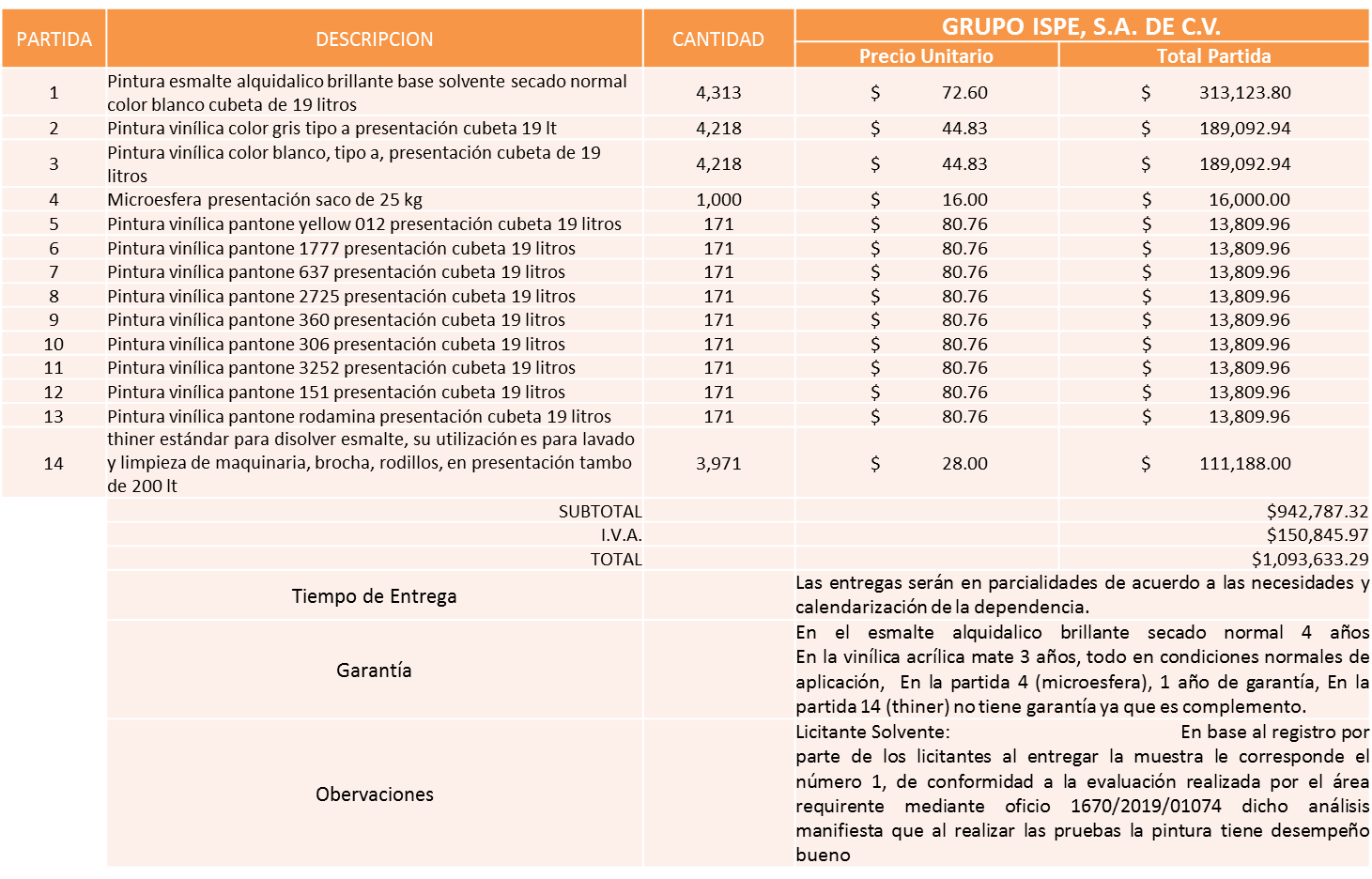 Responsable de la evaluación de las proposiciones:Mediante oficio de análisis técnico número 1670/2019/01074De conformidad con los criterios establecidos en bases, al ofertar en mejores condiciones se pone a consideración por parte del área requirente la adjudicación a favor de las empresas: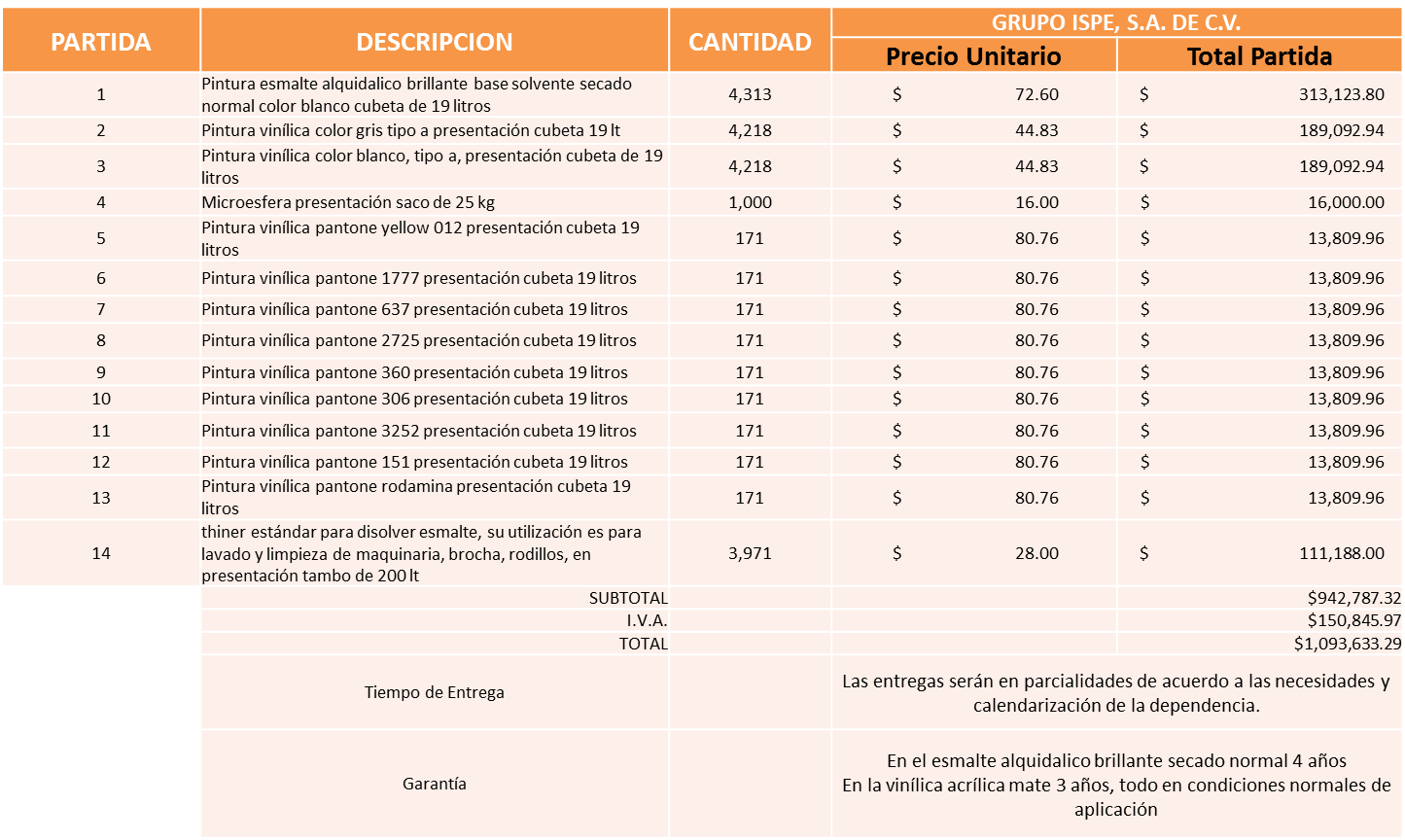 Nota: Cumplió con lo establecido en bases.La convocante tendrá 10 días hábiles para emitir la orden de compra / pedido posterior a la emisión del fallo.El proveedor adjudicado tendrá 5 días hábiles después de la notificación vía correo electrónico por parte de la convocante (por el personal autorizado para este fin) para la recepción firma y entrega de la orden de compra/pedido, previa entrega de garantía correspondiente.Si el interesado no firma el contrato por causas imputables al mismo, la convocante podrá sin necesidad de un nuevo procedimiento, adjudicar el contrato al licitante que haya obtenido el segundo lugar, siempre que la diferencia en precio con respecto a la proposición inicialmente adjudicada no sea superior a un margen del diez por ciento.El contrato deberá ser firmado por el representante legal que figure en el acta constitutiva de la empresa o en su defecto cualquier persona que cuente con poder notarial correspondiente.El área requirente será la responsable de elaborar los trámites administrativos correspondientes para solicitar la elaboración del contrato así como el seguimiento del trámite de pago correspondiente.Todo esto con fundamento en lo dispuesto por los artículos 107, 108, 113, 119 y demás relativos  del Reglamento de Compras, Enajenaciones y Contratación de Servicios del Municipio de Zapopan, Jalisco.El Lic. Edmundo Antonio Amutio Villa, representante suplente del Presidente del Comité de Adquisiciones, solicita a los Integrantes del Comité de Adquisiciones el uso de la voz, al Ing. Jesús Alexandro Félix Gastelum, Director de Mejoramiento Urbano. Aprobado por unanimidad de votos por parte de los integrantes del Comité presentes.El Ing. Jesús Alexandro Félix Gastelum, Director de Mejoramiento Urbano, dio contestación a las observaciones realizadas por los Integrantes del Comité de Adquisiciones.El Lic. Edmundo Antonio Amutio Villa, representante suplente del Presidente del Comité de Adquisiciones, comenta de conformidad con el artículo 24, fracción VII del Reglamento de Compras, Enajenaciones y Contratación de Servicios del Municipio de Zapopan, Jalisco, se somete a su resolución para su aprobación de fallo a favor del proveedor Grupo ISPE, S.A. de C.V., los que estén por la afirmativa, sírvanse manifestarlo levantando su mano.Aprobado por Unanimidad de votos de los presentesNúmero de Cuadro: E02.13.2019Licitación Pública Nacional con Participación del Comité: 201901755Área Requirente: Dirección de Parques y Jardines adscrita a la Coordinación General de Servicios Municipales.Objeto de licitación: Refacciones necesarias para las desbrozadoras y motosierras.Se pone a la vista el expediente de donde se desprende lo siguiente:Proveedores que cotizan:Polirefacciones de Occidente, S.A. de C.V.Proveedor de Insumos para la Construcción, S.A. de C.V.Representaciones Agroforestales y Ferretería, S.A. de C.V.Agroteg Equipos y Herramientas del Valle, S.A. de C.V.Ferreaceros y Materiales de Guadalajara, S.A. de C.V.Comercializadora Marvel, S.A. de C.V.Los licitantes cuyas proposiciones fueron desechadas:Los licitantes cuyas proposiciones resultaron solventes son, los que se muestran en el siguiente cuadro: Se anexa tabla de Excel a la presente acta.Responsable de la evaluación de las proposiciones:Mediante oficio de análisis técnico número 1680/2019/01531De conformidad con los criterios establecidos en bases, al ofertar en mejores condiciones se pone a consideración por parte del área requirente la adjudicación a favor de las empresas:AGROTEG Equipos y Herramientas del  Valle, S.A. de C.V., las partidas 1, 3, 4, 5, 6, 7, 8, 9, 11, 13, 14, 16, 17, 18, 19, 20, 21, 24, 25, 26, 27, 28, 29, 32, 33, 34, 35, 36, 39, 40, 41, 42, 44, 45, 46, 47, 48, 49, 51, 52, 53, 54, 55, 56, 59, 60, 61, 62, 63, 65, 69, 70, 71, 73, 74, 75, 77, 78, 79, 80, 84, 87, 88, 89, 92, 93, 95, 96, 98, 99, 101, 106, 113, 118, 119, 121, 123, 125, por un monto total de $ 268,252.42 pesos.Representaciones Agroforestales y Ferretería, S.A. de C.V., las partidas 2, 12, 15, 115, 116, 117, 120, por un monto total de $ 167,997.00 pesosProveedor de Insumos para la Construcción, S.A. de C.V., las partidas 10, 31, 85, 100, 126, 127, por un monto total de $ 33,149.32 pesosPolirefacciones de Occidente, S.A. de C.V., las paridas 22, 23, 30, 37, 38, 43, 50, 57, 58, 64, 66, 67, 68, 72, 76, 81, 82, 83, 86, 90, 91,94, 97, 102, 103, 104, 105, 107, 108, 109, 110, 111, 112, 114, 122, 124, 128, 129, 130, 131, 132, por un  monto total de $ 642,478.76 pesosNota: Se asignan a los precios más bajos.Cabe mencionar que en las siguientes partidas  se presenta un empate técnico según el Art.81 del Reglamento de Compras Enajenaciones y Contratación de Servicios del Municipio de Zapopan, por lo serán adjudicadas según la fracción I, al ser Microempresa y el empate Pequeña Empresa:Polirefacciones de Occidente S.A. de C.V., 22, 38, 43, 50, 58, 66, 86, 91, 94, 97, 102, 103, 104, 105, 107, 109, 110, 111 y 112.Representaciones Agroforestales y Ferretería, S.A. de C.V., la partida 12La convocante tendrá 10 días hábiles para emitir la orden de compra / pedido posterior a la emisión del fallo.El proveedor adjudicado tendrá 5 días hábiles después de la notificación vía correo electrónico por parte de la convocante (por el personal autorizado para este fin) para la recepción firma y entrega de la orden de compra/pedido, previa entrega de garantía correspondiente.Si el interesado no firma el contrato por causas imputables al mismo, la convocante podrá sin necesidad de un nuevo procedimiento, adjudicar el contrato al licitante que haya obtenido el segundo lugar, siempre que la diferencia en precio con respecto a la proposición inicialmente adjudicada no sea superior a un margen del diez por ciento.El contrato deberá ser firmado por el representante legal que figure en el acta constitutiva de la empresa o en su defecto cualquier persona que cuente con poder notarial correspondiente.El área requirente será la responsable de elaborar los trámites administrativos correspondientes para solicitar la elaboración del contrato así como el seguimiento del trámite de pago correspondiente.Todo esto con fundamento en lo dispuesto por los artículos 107, 108, 113, 119 y demás relativos  del Reglamento de Compras, Enajenaciones y Contratación de Servicios del Municipio de Zapopan, Jalisco.El Lic. Edmundo Antonio Amutio Villa, representante suplente del Presidente del Comité de Adquisiciones, comenta de conformidad con el artículo 24, fracción VII del Reglamento de Compras, Enajenaciones y Contratación de Servicios del Municipio de Zapopan, Jalisco, se somete a su resolución para su aprobación de fallo a favor de los proveedores Agroteg Equipos y Herramientas del Valle, S.A. de C.V., Representaciones Agroforestales y Ferretería, S.A. de C.V.,  Proveedor de Insumos para la Construcción, S.A. de C.V. y Polirefacciones de Occidente, S.A. de C.V.,, los que estén por la afirmativa, sírvanse manifestarlo levantando su mano.Aprobado por Unanimidad de votos de los presentesNúmero de Cuadro: E03.13.2019Licitación Pública Nacional con Participación del Comité: 201901812Área Requirente: Dirección de Mejoramiento Urbano adscrita a  la  Coordinación General de Servicios Municipales.Objeto de licitación: Se solicita la compra de refacciones para dar mantenimiento a las barredoras, así como una maquina pulverizadora de pintura, una desbrozadora, una traza líneas sin aire y fieldlazer de esta Dirección de Mejoramiento Urbano.Se pone a la vista el expediente de donde se desprende lo siguiente:Proveedores que cotizan:Aseca, S.A. de C.V.Representaciones Agroforestales y Ferretería, S.A. de C.V.Agroteg Equipos y Herramientas del Valle, S.A. de C.V.Chakong, S.A. de C.V.Ingeniería Metálica y Maquinaria Mexicana, S.A. de C.V.Polirefacciones de Occidente, S.A. de C.V.Los licitantes cuyas proposiciones fueron desechadas:Ninguna propuesta fue desechada Los licitantes cuyas proposiciones resultaron solventes son, los que se muestran en el siguiente cuadro: Se anexa tabla de excelResponsable de la evaluación de las proposiciones: Mediante oficio de análisis técnico número 1670/2019/01063De conformidad con los criterios establecidos en bases, al ofertar en mejores condiciones se pone a consideración por parte del área requirente la adjudicación a favor de las empresas:AGROTEG Equipos y Herramientas del  Valle, S.A. de C.V., las partidas 20, 42, 43, 44, 45, 47, 48, 49, 50, 51, 52, 53, 54, 55, 56, 57, 58, 59, 60, 62, 63, 64, 65, 66, 67, 68, 69, 70, 71, 72, 73, 74, 75, 76, 77, 78, 79, 80, 81, 82, 83, 84, 85, 86, 87, 89,  90, 91, 92, 93, 94, 95, 96, 97, 98, 99, 100, 101, 102, 103, 104, 106, 107, 108, 109, 111, 112, 125, 129 por un monto total de $ 301.829.10 pesos.Aseca S.A. de C.V., las partidas 1, 2, 4, 6, 7, 8, 10, 12, 13, 14, 15, 16, 17, por un monto total de $ 486,515.60 pesos.Chakong S.A. de C.V., las partidas 21, 22, 23, 24, 25, 26, 27, 28, 29, 30, 31, 32, 33, 34, 35, 36, 37, 38, 39, 40, 41, 114, 115, 116, 117, 118, 119, 120, 121, 122, 123, 124, por un monto total de $ 436,178.56 pesos.Ingeniería Metálica y Maquinaria Mexicana S.A. de C.V., las partidas 3, 5, 9, 11, por un monto total de $ 192,397.60 pesos Representaciones Agroforestales y Ferretería, S.A. de C.V., las partidas 46, 61, 88, 105, 110, 113, por un monto total de $ 33,715.40 pesosNota: se pone a consideración del Comité de Adquisiciones la adjudicación a las únicas propuestas presentadas las cuales son las siguientes partidas: 48, 125 y 129 al proveedor AGROTEG Equipos y Herramientas del  Valle, S.A. de C.V., Así mismo se menciona que las partidas 18 y 19 no se adjudicarán debido a que tienen un precio no conveniente en comparación al estudio de mercado,Las partidas 9 y 11 no se adjudicaron a la propuesta más económica ya que  no se plasmaron correctamente los montos totales.Las partidas 126, 127 y 128, no se asignan por no haber cotizado ningún proveedor.La convocante tendrá 10 días hábiles para emitir la orden de compra / pedido posterior a la emisión del fallo.El proveedor adjudicado tendrá 5 días hábiles después de la notificación vía correo electrónico por parte de la convocante (por el personal autorizado para este fin) para la recepción firma y entrega de la orden de compra/pedido, previa entrega de garantía correspondiente.Si el interesado no firma el contrato por causas imputables al mismo, la convocante podrá sin necesidad de un nuevo procedimiento, adjudicar el contrato al licitante que haya obtenido el segundo lugar, siempre que la diferencia en precio con respecto a la proposición inicialmente adjudicada no sea superior a un margen del diez por ciento.El contrato deberá ser firmado por el representante legal que figure en el acta constitutiva de la empresa o en su defecto cualquier persona que cuente con poder notarial correspondiente.El área requirente será la responsable de elaborar los trámites administrativos correspondientes para solicitar la elaboración del contrato así como el seguimiento del trámite de pago correspondiente.Todo esto con fundamento en lo dispuesto por los artículos 107, 108, 113, 119 y demás relativos  del Reglamento de Compras, Enajenaciones y Contratación de Servicios del Municipio de Zapopan, Jalisco.El Lic. Edmundo Antonio Amutio Villa, representante suplente del Presidente del Comité de Adquisiciones, comenta de conformidad con el artículo 24, fracción VII del Reglamento de Compras, Enajenaciones y Contratación de Servicios del Municipio de Zapopan, Jalisco, se somete a su resolución para su aprobación de fallo a favor de ASECA, S.A. de C.V., Ingeniería Metálica y Maquinaria Mexicana. S.A. de C.V., Agroteg Equipos y Herramientas del Valle, S.A. de C.V., Chakong, S.A. de C.V., Representaciones Agroforestales y Ferretería, S.A. de C.V., los que estén por la afirmativa, sírvanse manifestarlo levantando su mano.Aprobado por Unanimidad de votos de los presentesNúmero de Cuadro: E04.13.2019Licitación Pública Nacional con Participación del Comité: 201901637Área Requirente: Dirección de Aseo Público adscrita a la Coordinación General de Servicios MunicipalesObjeto de licitación: Se solicita compra de geomembrana (Liner) 1.00mm de espesor, HDPE 100% virgen en presentación de rollos de 6m ancho X 210M de largo, con certificado de resistencia, certificado de material 100% virgen malla geotextil  de fibra de polipropileno  de 100% virgen, no tejido densidad de 200GR/M2 en presentación de rollos de 5.9 M ancho X 220M largo. El Lic. Edmundo Antonio Amutio Villa, representante suplente del Presidente del Comité de Adquisiciones, solicita a los Integrantes del Comité de Adquisiciones el uso de la voz, al Lic. Manuel Ricardo Potenciano García, adscrito a la Coordinación General de Servicios Municipales. Aprobado por unanimidad de votos por parte de los integrantes del Comité presentes.Lic. Manuel Ricardo Potenciano García, adscrito a la Coordinación General de Servicios Municipales, dio contestación a las observaciones realizadas por los Integrantes del Comité de Adquisiciones.El Lic. Edmundo Antonio Amutio Villa, representante suplente del Presidente del Comité de Adquisiciones, comenta de conformidad con el artículo 87 del Reglamento de Compras, Enajenaciones y Contratación de Servicios del Municipio de Zapopan, Jalisco, se somete a su resolución para su aprobación bajar el cuadro E04.13.2019, a  solicitud de la dependencia en virtud de haberse extinguido la necesidad de adquirir el bien, los que estén por la afirmativa, sírvanse manifestarlo levantando su mano.Aprobado por Unanimidad de votos de los presentes.Presentación de bases para su revisión y aprobación.Bases de la requisición 201902224 de la Dirección de Pavimentos adscrita a la Coordinación General de Servicios Municipales, donde solicitan bacheo superficial aislado con piedra braza para distintas colonias del Municipio de Zapopan El Lic. Edmundo Antonio Amutio Villa, representante suplente del Presidente del Comité de Adquisiciones, solicita a los Integrantes del Comité de Adquisiciones el uso de la voz, al Ing. Mario Humberto Valerio Langarica, adscrito a la Dirección de Pavimentos. Aprobado por unanimidad de votos por parte de los integrantes del Comité presentes.El Ing. Mario Humberto Valerio Langarica, adscrito a la Dirección de Pavimentos, dio contestación a las observaciones realizadas por los Integrantes del Comité de Adquisiciones.El Lic. Edmundo Antonio Amutio Villa, representante suplente del Presidente de la Comité de Adquisiciones, comenta de conformidad con el artículo 24, fracción XII del Reglamento de Compras, Enajenaciones y Contratación de Servicios del Municipio de Zapopan Jalisco, se somete a su  consideración para proponer  y aprobar las bases de la requisición 201902224, con las cuales habrá de convocarse a licitación pública, los que estén por la afirmativa, sírvanse manifestarlo levantando su mano.Aprobado por unanimidad de votos por parte de los integrantes del Comité presentes.Bases de la requisición 201902229 de la Dirección de Pavimentos adscrita a la Coordinación General de Servicios Municipales, donde solicitan mezcla asfáltica en frio para ser empleada en bacheo en frio presentación sacos de 25 kilos. El Lic. Edmundo Antonio Amutio Villa, representante suplente del Presidente de la Comité de Adquisiciones, comenta de conformidad con el artículo 24, fracción XII del Reglamento de Compras, Enajenaciones y Contratación de Servicios del Municipio de Zapopan Jalisco, se somete a su  consideración para proponer  y aprobar las bases de la requisición 201902229, con las cuales habrá de convocarse a licitación pública, los que estén por la afirmativa, sírvanse manifestarlo levantando su mano.Aprobado por unanimidad de votos por parte de los integrantes del Comité presentes.Bases de la requisición 201902230 de la Dirección de Pavimentos adscrita a la Coordinación General de Servicios Municipales, donde solicitan mezcla asfáltica en frio presentación a granel.El Lic. Edmundo Antonio Amutio Villa, representante suplente del Presidente de la Comité de Adquisiciones, comenta de conformidad con el artículo 24, fracción XII del Reglamento de Compras, Enajenaciones y Contratación de Servicios del Municipio de Zapopan Jalisco, se somete a su  consideración para proponer  y aprobar las bases de la requisición 201902230, con las cuales habrá de convocarse a licitación pública, los que estén por la afirmativa, sírvanse manifestarlo levantando su mano.Aprobado por unanimidad de votos por parte de los integrantes del Comité presentes.Bases de la requisición 201902231 de la Dirección de Pavimentos adscrita a la Coordinación General de Servicios Municipales, donde solicitan mezcla asfáltica caliente, tipo SMA para mantenimiento de vialidades del Municipio de Zapopan.El Lic. Edmundo Antonio Amutio Villa, representante suplente del Presidente de la Comité de Adquisiciones, comenta de conformidad con el artículo 24, fracción XII del Reglamento de Compras, Enajenaciones y Contratación de Servicios del Municipio de Zapopan Jalisco, se somete a su  consideración para proponer  y aprobar las bases de la requisición 201902231, con las cuales habrá de convocarse a licitación pública, los que estén por la afirmativa, sírvanse manifestarlo levantando su mano.Aprobado por unanimidad de votos por parte de los integrantes del Comité presentes.Bases de la requisición 201902170 de la Dirección de Parques y Jardines adscrita a la Coordinación General de Servicios Municipales, donde solicitan servicio de mantenimiento de áreas verdes Municipales.El Lic. Edmundo Antonio Amutio Villa, representante suplente del Presidente del Comité de Adquisiciones, solicita a los Integrantes del Comité de Adquisiciones el uso de la voz, al C. Diego Álvarez Martínez, Director de Parques y Jardines. Aprobado por unanimidad de votos por parte de los integrantes del Comité presentes.El C. Diego Álvarez Martínez, Director de Parques y Jardines, dio contestación a las observaciones realizadas por los Integrantes del Comité de Adquisiciones.El Lic. Edmundo Antonio Amutio Villa, representante suplente del Presidente de la Comité de Adquisiciones, comenta de conformidad con el artículo 24, fracción XII del Reglamento de Compras, Enajenaciones y Contratación de Servicios del Municipio de Zapopan Jalisco, se somete a su  consideración para proponer  y aprobar las bases de la requisición 201902170, con las cuales habrá de convocarse a licitación pública, los que estén por la afirmativa, sírvanse manifestarlo levantando su mano.Aprobado por unanimidad de votos por parte de los integrantes del Comité presentes.Bases de la requisición 201902157 de la Dirección de Parques y Jardines adscrita a la Coordinación General de Servicios Municipales donde solicitan maquinaria necesaria para los trabajos del día a día. El Lic. Edmundo Antonio Amutio Villa, representante suplente del Presidente del Comité de Adquisiciones, solicita a los Integrantes del Comité de Adquisiciones el uso de la voz, a la C. Gabriela Flores Castro, adscrita a la Dirección de Parques y Jardines. Aprobado por unanimidad de votos por parte de los integrantes del Comité presentes.La C. Gabriela Flores Castro, adscrita a la Dirección de Parques y Jardines, dio contestación a las observaciones realizadas por los Integrantes del Comité de Adquisiciones.El Lic. Edmundo Antonio Amutio Villa, representante suplente del Presidente de la Comité de Adquisiciones, comenta de conformidad con el artículo 24, fracción XII del Reglamento de Compras, Enajenaciones y Contratación de Servicios del Municipio de Zapopan Jalisco, se somete a su  consideración para proponer  y aprobar las bases de la requisición 201902157, con las cuales habrá de convocarse a licitación pública, los que estén por la afirmativa, sírvanse manifestarlo levantando su mano.Aprobado por unanimidad de votos por parte de los integrantes del Comité presentes.Bases de la requisición 201901993 de la Dirección de Obras Públicas e Infraestructura donde solicitan servicios de reparación y mantenimiento a vehículos de la dirección de Obras Públicas e Infraestructura (camiones volteo, pick-up y compacto)NOTA: Se bajan para poner más especificaciones.Bases de la requisición 201902119 de la Dirección de Ingresos adscrita a la Tesorería Municipal, donde solicitan formas valoradas y recibos oficiales para el 2020, para cubrir las necesidades de las recaudadoras y ofrecer las formas para los trámites respectivos oportunamente a los contribuyentes.NOTA: Se bajan para poner más especificaciones.Bases de la requisición 201902014 de Jefatura de Gabinete donde solicitan asistencia técnica especializada para desarrollar el modelo y los procesos del sistema de planeación estratégica institucional de Zapopan.El Lic. Edmundo Antonio Amutio Villa, representante suplente del Presidente del Comité de Adquisiciones, solicita a los Integrantes del Comité de Adquisiciones el uso de la voz, al C. Francisco Javier Hernández Sandoval, adscrito a la Jefatura de Gabinete. Aprobado por unanimidad de votos por parte de los integrantes del Comité presentes.El C. Francisco Javier Hernández Sandoval, adscrito a la Jefatura de Gabinete, dio contestación a las observaciones realizadas por los Integrantes del Comité de Adquisiciones.El Lic. Edmundo Antonio Amutio Villa, representante suplente del Presidente de la Comité de Adquisiciones, comenta de conformidad con el artículo 24, fracción XII del Reglamento de Compras, Enajenaciones y Contratación de Servicios del Municipio de Zapopan Jalisco, se somete a su  consideración para proponer  y aprobar las bases de la requisición 201902014, con las cuales habrá de convocarse a licitación pública, los que estén por la afirmativa, sírvanse manifestarlo levantando su mano.Aprobado por unanimidad de votos por parte de los integrantes del Comité presentes.Bases de la requisición 201902255 de Dirección de Administración adscrita a la Coordinación general de Administración e Innovación Gubernamental,  donde solicitan servicio de mantenimiento preventivo y/o correctivo motores gasolina, esto para los vehículos correspondientes a la Comisaría General de Seguridad Pública y la Coordinación Municipal de Protección Civil y Bomberos. El Lic. Edmundo Antonio Amutio Villa, representante suplente del Presidente de la Comité de Adquisiciones, comenta de conformidad con el artículo 24, fracción XII del Reglamento de Compras, Enajenaciones y Contratación de Servicios del Municipio de Zapopan Jalisco, se somete a su  consideración para proponer  y aprobar las bases de la requisición 201902255, con las cuales habrá de convocarse a licitación pública, los que estén por la afirmativa, sírvanse manifestarlo levantando su mano.Aprobado por unanimidad de votos por parte de los integrantes del Comité presentes.Inciso C de la Agenda de Trabajo.C. De acuerdo a lo establecido en el Reglamento de Compras, Enajenaciones y Contratación de Servicios del Municipio de Zapopan Jalisco, Artículo 99, Fracción I, se solicita la dictaminación y autorización de las adjudicaciones directas.El Lic. Edmundo Antonio Amutio Villa, representante suplente del Presidente del Comité de Adquisiciones, solicita a los Integrantes del Comité de Adquisiciones el uso de la voz, al C. Jorge Daniel Soltero Romero, adscrito a la Coordinación General de Análisis Estratégicos y Comunicación. Aprobado por unanimidad de votos por parte de los integrantes del Comité presentes.El C. Jorge Daniel Soltero Romero, adscrito a la Coordinación General de Análisis Estratégicos y Comunicación, dio contestación a las observaciones realizadas por los Integrantes del Comité de Adquisiciones, respecto a los asuntos enlistados del C6 al C15.Los asuntos varios del cuadro, pertenecen al inciso C, de los asuntos varios y fueron aprobados de conformidad con el artículo 100 fracción I, del Reglamento de Compras, Enajenaciones y Contratación de Servicios del Municipio de Zapopan, Jalisco, por Unanimidad de votos por parte de los integrantes del Comité de AdquisicionesInciso D de la Agenda de Trabajo.D. De acuerdo a lo establecido en el Reglamento de Compras, Enajenaciones y Contratación de Servicios del Municipio de Zapopan Jalisco, Artículo 99, Fracción IV y el Artículo 100, fracción I, se rinde informe.Los asuntos varios de este cuadro pertenecen al inciso D, y fueron informados a los integrantes del Comité de Adquisiciones presentes, de conformidad con el artículo 100 fracción I, del Reglamento de Compras, Enajenaciones y Contratación de Servicios del Municipio de Zapopan, Jalisco. El Lic. Edmundo Antonio Amutio Villa, representante del Presidente del Comité de Adquisiciones Municipales, comenta no habiendo más asuntos que tratar y visto lo anterior, se da por concluida la Décima Tercera Sesión Extraordinaria siendo las 10:52 horas del día 18 de octubre de 2019, levantándose la presente acta para constancia y validez de los acuerdos que en ella se tomaron, la cual suscriben los que en ella intervinieron y los que así quisieron hacerlo de conformidad al artículo 26 fracción VII del Reglamento de Compras, Enajenaciones y Contratación de Servicios del Municipio de Zapopan, Jalisco y de conformidad con los artículos 23, 24 y 31 de la Ley de Compras Gubernamentales, Enajenaciones y Contratación de Servicios del Estado de Jalisco y sus Municipios, las consultas, asesorías, análisis, opinión, orientación y resoluciones, que sean emitidas por este Comité, son tomadas exclusivamente con la información, documentación y el dictamen técnico y administrativo que lo sustenten o fundamenten y que son presentados por los servidores públicos a quienes corresponda, por el área requirente y el área convocante, siendo estos los responsables de la revisión, acciones, faltas u omisiones en la información que sea puesta a consideración de este Comité. La presente hoja de firmas forma parte del acta de la Décima Tercera Sesión extraordinaria del 18 de Octubre de 2019. Sin que la falta de firma de alguno de los Integrantes del Comité reste validez al acto y/o a la misma.Licitante Motivo Pinturas Britt, S.A. de C.V.Licitante NO solvente en base al registro por parte de los licitantes al entregar la muestra le corresponde el número 2, de conformidad a la evaluación realizada por el área requirente mediante Oficio 1670/2019/01074 dicho análisis manifiesta que al realizar las pruebas la pintura fue espesa y tuvo desempeño malo, al tapar la maquina con que se aplica la pintura.Distribuidora de Pinturas y Complementos de Occidente, S.A. de C.V. Licitante NO solvente en base al registro por parte de los licitantes al entregar la muestra le corresponde al número 6 de conformidad a la evaluación realizada por el área requirente mediante Oficio 1670/2019/01074 dicho análisis manifiesta que al realizar las pruebas la pintura tuvo un desempeño regular. Monobicapas y Complementos, S.A. de C.V.Existe diferencia con el anexo 5 del proveedor ya que sumo de manera incorrecta el total global, Licitante NO solvente, No presento constancia de situación fiscal. Pinturas Profesionales de Guadalajara, S.A. de C.V.Existe diferencia con el anexo 5 del proveedor ya que en l partid número 2 realizo incorrecta la suma, Licitante NO solvente, en base al registro por parte de los licitantes al entregar la muestra le corresponde el número 5 de conformidad a la evaluación realizada por el área requirente mediante Oficio 1670/2019/01074 dicho análisis manifiesta que al realizar las pruebas la pintura tuvo un desempeño regular pintura muy liquida. Industrial de Pinturas Volton, S.A. de C.V.Licitante NO solvente en base al registro por parte de los licitantes al entregar la muestra le corresponde el número 3, de conformidad a la evaluación realizada por el área requirente mediante Oficio 1670/2019/01074 dicho análisis manifiesta que al realizar las pruebas la pintura fue espesa y tuvo desempeño regular.Productos Rivial, S.A. de C.V.Licitante NO solvente en base al registro por parte de los licitantes al entregar la muestra le corresponde el número 7 de conformidad a la evolución realizada por el área requirente mediante Oficio 1670/2019/01074 dicho análisis manifiesta que al realizar las pruebas  la pintura tapo el equipo  con el que se aplicó.NombreCargoIng. Jesús Alexandro Félix Gastelum.Director de Mejoramiento UrbanoLicitante Motivo Comercializadora Marvel, S.A. de C.V.Licitante NO solvente, no presenta constancia de situación fiscal ni constancia de art. 32D, Según lo solicitado en bases.NombreCargoBiol. Diego Álvarez MartínezDirector de Parques y Jardines.PARTIDAPARTIDAPARTIDADESCRIPCIONCANTIDAD PROVEEDORPARTIDAPARTIDAPARTIDADESCRIPCIONCANTIDAD Precio UnitarioTotal PartidaPROVEEDOR111Ante filtro p/motosierra MS 650 STIHL872.77$582.16AGROTEG EQUIPOS Y HERRAMIENTAS DEL VALLE S.A. DE C.V.333Bomba de aceite p/motosierra MS 650 STIHL5841.21$4,206.05AGROTEG EQUIPOS Y HERRAMIENTAS DEL VALLE S.A. DE C.V.444Carburador p/motosierra MS 650 STIHL41476.3$5,905.20AGROTEG EQUIPOS Y HERRAMIENTAS DEL VALLE S.A. DE C.V.555Cilindro p/motosierra completo para MS 650 STIHL105247.9$52,479.00AGROTEG EQUIPOS Y HERRAMIENTAS DEL VALLE S.A. DE C.V.666Cubierta enchufe de bujía para motosierra MS 650539.69$198.45AGROTEG EQUIPOS Y HERRAMIENTAS DEL VALLE S.A. DE C.V.666 STIHL539.69$198.45AGROTEG EQUIPOS Y HERRAMIENTAS DEL VALLE S.A. DE C.V.777Filtro de aire para motosierra MS 650 STIHL13259.35$3,371.55AGROTEG EQUIPOS Y HERRAMIENTAS DEL VALLE S.A. DE C.V.888Anillo juego para motosierra MS 650 STIHL5177.5$887.50AGROTEG EQUIPOS Y HERRAMIENTAS DEL VALLE S.A. DE C.V.999Kit carburador p/motosierra para motosierra MS 6505178.61$893.05AGROTEG EQUIPOS Y HERRAMIENTAS DEL VALLE S.A. DE C.V.999 STIHL5178.61$893.05AGROTEG EQUIPOS Y HERRAMIENTAS DEL VALLE S.A. DE C.V.111111Polea de arranque p/motosierra MS 650 STIHL536.38$181.90AGROTEG EQUIPOS Y HERRAMIENTAS DEL VALLE S.A. DE C.V.131313Sinfín p/motosierra MS 650 STIHL5116.87$584.35AGROTEG EQUIPOS Y HERRAMIENTAS DEL VALLE S.A. DE C.V.141414Trinquete para polea motosierra STIHL MS 650103.31$33.10AGROTEG EQUIPOS Y HERRAMIENTAS DEL VALLE S.A. DE C.V.161616Tuerca tapa de barra para motosierra MS 650 STHIL108.82$88.20AGROTEG EQUIPOS Y HERRAMIENTAS DEL VALLE S.A. DE C.V.171717Brida para filtro de aire motosierra MS 650 STIHL5169.79$848.95AGROTEG EQUIPOS Y HERRAMIENTAS DEL VALLE S.A. DE C.V.181818Cámara deflectora para filtro de aire motosierra MS555.13$275.65AGROTEG EQUIPOS Y HERRAMIENTAS DEL VALLE S.A. DE C.V.181818 650 STIHL555.13$275.65AGROTEG EQUIPOS Y HERRAMIENTAS DEL VALLE S.A. DE C.V.191919Protector salva manos para motosierra STIHL MS 6505257.99$1,289.95AGROTEG EQUIPOS Y HERRAMIENTAS DEL VALLE S.A. DE C.V.2020Tapa para filtro motosierra STIHL MS 650Tapa para filtro motosierra STIHL MS 65010435.49$4,354.90AGROTEG EQUIPOS Y HERRAMIENTAS DEL VALLE S.A. DE C.V.2121Anillo pistón para motosierra HUSQVARNA 281 XPAnillo pistón para motosierra HUSQVARNA 281 XP6111.73$670.38AGROTEG EQUIPOS Y HERRAMIENTAS DEL VALLE S.A. DE C.V.2424Banda o cinta de freno para motosierra HUSQVARNA 281 XPBanda o cinta de freno para motosierra HUSQVARNA 281 XP582.24$411.20AGROTEG EQUIPOS Y HERRAMIENTAS DEL VALLE S.A. DE C.V.2525Capuchón bujía para motosierra HUSQVARNA 281 XPCapuchón bujía para motosierra HUSQVARNA 281 XP1048.11$481.10AGROTEG EQUIPOS Y HERRAMIENTAS DEL VALLE S.A. DE C.V.2626Filtro de aire de felpa para motosierra HUSQVARNAFiltro de aire de felpa para motosierra HUSQVARNA11169.91$1,869.01AGROTEG EQUIPOS Y HERRAMIENTAS DEL VALLE S.A. DE C.V.2626 281 PX 281 PX11169.91$1,869.01AGROTEG EQUIPOS Y HERRAMIENTAS DEL VALLE S.A. DE C.V.2727Manguera de gasolina p/motosierra para motosierraManguera de gasolina p/motosierra para motosierra1044.23$442.30AGROTEG EQUIPOS Y HERRAMIENTAS DEL VALLE S.A. DE C.V.2727 HUSQVARNA 281 XP HUSQVARNA 281 XP1044.23$442.30AGROTEG EQUIPOS Y HERRAMIENTAS DEL VALLE S.A. DE C.V.2828Balero de cigüeñal o rodamiento de bolas ladoBalero de cigüeñal o rodamiento de bolas lado14188.53$2,639.42AGROTEG EQUIPOS Y HERRAMIENTAS DEL VALLE S.A. DE C.V.2828volante para motosierra HUSQVARNA 281 XPvolante para motosierra HUSQVARNA 281 XP14188.53$2,639.42AGROTEG EQUIPOS Y HERRAMIENTAS DEL VALLE S.A. DE C.V.2929Tapa de arranque para motosierra HUSQVARNA 281Tapa de arranque para motosierra HUSQVARNA 2813255.26$765.78AGROTEG EQUIPOS Y HERRAMIENTAS DEL VALLE S.A. DE C.V.2929XPXP3255.26$765.78AGROTEG EQUIPOS Y HERRAMIENTAS DEL VALLE S.A. DE C.V.3232Kit de empaques    motor para motosierraKit de empaques    motor para motosierra1064.4$644.00AGROTEG EQUIPOS Y HERRAMIENTAS DEL VALLE S.A. DE C.V.3232HUSQVARNA 281 XPHUSQVARNA 281 XP1064.4$644.00AGROTEG EQUIPOS Y HERRAMIENTAS DEL VALLE S.A. DE C.V.3333Tuerca aceitador o sin fin bomba de aceite paraTuerca aceitador o sin fin bomba de aceite para548.88$244.40AGROTEG EQUIPOS Y HERRAMIENTAS DEL VALLE S.A. DE C.V.3333motosierra HUSQVARNA 281 XPmotosierra HUSQVARNA 281 XP548.88$244.40AGROTEG EQUIPOS Y HERRAMIENTAS DEL VALLE S.A. DE C.V.3434Reten p/cigüeñal para motosierra HUSQVARNA 281Reten p/cigüeñal para motosierra HUSQVARNA 2812854.32$1,520.96AGROTEG EQUIPOS Y HERRAMIENTAS DEL VALLE S.A. DE C.V.3434 XP XP2854.32$1,520.96AGROTEG EQUIPOS Y HERRAMIENTAS DEL VALLE S.A. DE C.V.3535Polea de arranque para motosierra HUSQVARNA 281Polea de arranque para motosierra HUSQVARNA 2815121.82$609.10AGROTEG EQUIPOS Y HERRAMIENTAS DEL VALLE S.A. DE C.V.3535 XP XP5121.82$609.10AGROTEG EQUIPOS Y HERRAMIENTAS DEL VALLE S.A. DE C.V.3636Tapa de arranque para motosierra HUSQVARNA 61Tapa de arranque para motosierra HUSQVARNA 615273.88$1,369.40AGROTEG EQUIPOS Y HERRAMIENTAS DEL VALLE S.A. DE C.V.3939Empaque cilindro para motosierra HUSQVARNA 61Empaque cilindro para motosierra HUSQVARNA 611228.71$344.52AGROTEG EQUIPOS Y HERRAMIENTAS DEL VALLE S.A. DE C.V.4040Filtro aire felpa para motosierra HUSQVARNA 61Filtro aire felpa para motosierra HUSQVARNA 6130169.91$5,097.30AGROTEG EQUIPOS Y HERRAMIENTAS DEL VALLE S.A. DE C.V.41Filtro aire nylon para motosierra HUSQVARNA 61Filtro aire nylon para motosierra HUSQVARNA 61Filtro aire nylon para motosierra HUSQVARNA 6110122.59$1,225.90AGROTEG EQUIPOS Y HERRAMIENTAS DEL VALLE S.A. DE C.V.42Manguera a gasolina para motosierra HUSQVARNAManguera a gasolina para motosierra HUSQVARNAManguera a gasolina para motosierra HUSQVARNA1544.23$663.45AGROTEG EQUIPOS Y HERRAMIENTAS DEL VALLE S.A. DE C.V.426161611544.23$663.45AGROTEG EQUIPOS Y HERRAMIENTAS DEL VALLE S.A. DE C.V.44Manguera aceitador para motosierra HUSQVARNAManguera aceitador para motosierra HUSQVARNAManguera aceitador para motosierra HUSQVARNA1048.11$481.10AGROTEG EQUIPOS Y HERRAMIENTAS DEL VALLE S.A. DE C.V.446161611048.11$481.10AGROTEG EQUIPOS Y HERRAMIENTAS DEL VALLE S.A. DE C.V.45Tapa cilindro para motosierra HUSQVARNA 61Tapa cilindro para motosierra HUSQVARNA 61Tapa cilindro para motosierra HUSQVARNA 6110414.32$4,143.20AGROTEG EQUIPOS Y HERRAMIENTAS DEL VALLE S.A. DE C.V.46Módulo de encendido para motosierra HUSQVARNAMódulo de encendido para motosierra HUSQVARNAMódulo de encendido para motosierra HUSQVARNA10620.69$6,206.90AGROTEG EQUIPOS Y HERRAMIENTAS DEL VALLE S.A. DE C.V.4661616110620.69$6,206.90AGROTEG EQUIPOS Y HERRAMIENTAS DEL VALLE S.A. DE C.V.47Capuchón bujía para motosierra HUSQVARNA 61Capuchón bujía para motosierra HUSQVARNA 61Capuchón bujía para motosierra HUSQVARNA 611048.11$481.10AGROTEG EQUIPOS Y HERRAMIENTAS DEL VALLE S.A. DE C.V.48Cable corriente de bobina para motosierraCable corriente de bobina para motosierraCable corriente de bobina para motosierra1048.88$488.80AGROTEG EQUIPOS Y HERRAMIENTAS DEL VALLE S.A. DE C.V.48HUSQVARNA 61HUSQVARNA 61HUSQVARNA 611048.88$488.80AGROTEG EQUIPOS Y HERRAMIENTAS DEL VALLE S.A. DE C.V.49Tornillo módulo de encendido o bobina paraTornillo módulo de encendido o bobina paraTornillo módulo de encendido o bobina para1015.52$155.20AGROTEG EQUIPOS Y HERRAMIENTAS DEL VALLE S.A. DE C.V.49 motosierra HUSQVARNA 61 motosierra HUSQVARNA 61 motosierra HUSQVARNA 611015.52$155.20AGROTEG EQUIPOS Y HERRAMIENTAS DEL VALLE S.A. DE C.V.51Maniful carburador para motosierra HUSQVARNA 61Maniful carburador para motosierra HUSQVARNA 61Maniful carburador para motosierra HUSQVARNA 61586.12$430.60AGROTEG EQUIPOS Y HERRAMIENTAS DEL VALLE S.A. DE C.V.52Reten p/cigüeñal o anillo de sellado para motosierraReten p/cigüeñal o anillo de sellado para motosierraReten p/cigüeñal o anillo de sellado para motosierra567.5$337.50AGROTEG EQUIPOS Y HERRAMIENTAS DEL VALLE S.A. DE C.V.52 HUSQVARNA 61 HUSQVARNA 61 HUSQVARNA 61567.5$337.50AGROTEG EQUIPOS Y HERRAMIENTAS DEL VALLE S.A. DE C.V.53Tapón gasolina para motosierra HUSQVARNA 61Tapón gasolina para motosierra HUSQVARNA 61Tapón gasolina para motosierra HUSQVARNA 61555.86$279.30AGROTEG EQUIPOS Y HERRAMIENTAS DEL VALLE S.A. DE C.V.54 Switch encendido/apagado para motosierra Switch encendido/apagado para motosierra Switch encendido/apagado para motosierra597.76$488.80AGROTEG EQUIPOS Y HERRAMIENTAS DEL VALLE S.A. DE C.V.54HUSQVARNA 61HUSQVARNA 61HUSQVARNA 61597.76$488.80AGROTEG EQUIPOS Y HERRAMIENTAS DEL VALLE S.A. DE C.V.55Gatillo acelerador para motosierra HUSQVARNA 61Gatillo acelerador para motosierra HUSQVARNA 61Gatillo acelerador para motosierra HUSQVARNA 61559.74$298.70AGROTEG EQUIPOS Y HERRAMIENTAS DEL VALLE S.A. DE C.V.56Resorte gatillo acelerador para motosierraResorte gatillo acelerador para motosierraResorte gatillo acelerador para motosierra519.4$97.00AGROTEG EQUIPOS Y HERRAMIENTAS DEL VALLE S.A. DE C.V.56 HUSQVARNA 61 HUSQVARNA 61 HUSQVARNA 61519.4$97.00AGROTEG EQUIPOS Y HERRAMIENTAS DEL VALLE S.A. DE C.V.59Amortiguador trasero para motosierra HUSQVARNAAmortiguador trasero para motosierra HUSQVARNAAmortiguador trasero para motosierra HUSQVARNA561.29$306.45AGROTEG EQUIPOS Y HERRAMIENTAS DEL VALLE S.A. DE C.V.59616161561.29$306.45AGROTEG EQUIPOS Y HERRAMIENTAS DEL VALLE S.A. DE C.V.60Amortiguador delantero para motosierraAmortiguador delantero para motosierraAmortiguador delantero para motosierra587.67$438.35AGROTEG EQUIPOS Y HERRAMIENTAS DEL VALLE S.A. DE C.V.60HUSQVARNA 61HUSQVARNA 61HUSQVARNA 61587.67$438.35AGROTEG EQUIPOS Y HERRAMIENTAS DEL VALLE S.A. DE C.V.61Cables completo juego chicotes para desbrozadora20214.14$4,282.80AGROTEG EQUIPOS Y HERRAMIENTAS DEL VALLE S.A. DE C.V.61 HUSQVARNA 143 RII20214.14$4,282.80AGROTEG EQUIPOS Y HERRAMIENTAS DEL VALLE S.A. DE C.V.62Carburador para desbrozadora HUSQVARNA 143 RII21764.23$16,048.83AGROTEG EQUIPOS Y HERRAMIENTAS DEL VALLE S.A. DE C.V.63Filtro de aire soporte para desbrozadora15124.14$1,862.10AGROTEG EQUIPOS Y HERRAMIENTAS DEL VALLE S.A. DE C.V.63HUSQVARNA 143 RII15124.14$1,862.10AGROTEG EQUIPOS Y HERRAMIENTAS DEL VALLE S.A. DE C.V.65 Cubierta apoyo metálica para desbrozadora2785.35$2,304.45AGROTEG EQUIPOS Y HERRAMIENTAS DEL VALLE S.A. DE C.V.65 HUSQVARNA 143 RII2785.35$2,304.45AGROTEG EQUIPOS Y HERRAMIENTAS DEL VALLE S.A. DE C.V.69Módulo de encendido para desbrozadora27697.5$18,832.50AGROTEG EQUIPOS Y HERRAMIENTAS DEL VALLE S.A. DE C.V.69HUSQVARNA 143 RII27697.5$18,832.50AGROTEG EQUIPOS Y HERRAMIENTAS DEL VALLE S.A. DE C.V.70Palanca ahogador HUSQVARNA para desbrozadora1530.26$453.90AGROTEG EQUIPOS Y HERRAMIENTAS DEL VALLE S.A. DE C.V.70 143 RII1530.26$453.90AGROTEG EQUIPOS Y HERRAMIENTAS DEL VALLE S.A. DE C.V.71Reten p/cigüeñal para desbrozadora HUSQVARNA1278.36$940.32AGROTEG EQUIPOS Y HERRAMIENTAS DEL VALLE S.A. DE C.V.71 143 RII1278.36$940.32AGROTEG EQUIPOS Y HERRAMIENTAS DEL VALLE S.A. DE C.V.73Base filtro de aire para desbrozadora HUSQVARNA15162.15$2,432.25AGROTEG EQUIPOS Y HERRAMIENTAS DEL VALLE S.A. DE C.V.73 143 RII15162.15$2,432.25AGROTEG EQUIPOS Y HERRAMIENTAS DEL VALLE S.A. DE C.V.74Tapón gasolina para desbrozadora HUSQVARNA30154.4$4,632.00AGROTEG EQUIPOS Y HERRAMIENTAS DEL VALLE S.A. DE C.V.74 143 RII30154.4$4,632.00AGROTEG EQUIPOS Y HERRAMIENTAS DEL VALLE S.A. DE C.V.75Cuña cigüeñal para desbrozadora HUSQVARNA510.86$54.30AGROTEG EQUIPOS Y HERRAMIENTAS DEL VALLE S.A. DE C.V.75143 RII510.86$54.30AGROTEG EQUIPOS Y HERRAMIENTAS DEL VALLE S.A. DE C.V.77Tornillo Carter HUSQVARNA para desbrozadora 143 RII107.76$77.60AGROTEG EQUIPOS Y HERRAMIENTAS DEL VALLE S.A. DE C.V.78Caja de engranes completa para desbrozadora32199.57$6,598.71AGROTEG EQUIPOS Y HERRAMIENTAS DEL VALLE S.A. DE C.V.78HUSQVARNA 143 RII32199.57$6,598.71AGROTEG EQUIPOS Y HERRAMIENTAS DEL VALLE S.A. DE C.V.79Cable HUSQVARNA juego completo para desbrozadora 143 RII25214.14$5,353.50AGROTEG EQUIPOS Y HERRAMIENTAS DEL VALLE S.A. DE C.V.80Pre filtro aire para desbrozadora HUSQVARNA 143 RII4076.03$3,041.20AGROTEG EQUIPOS Y HERRAMIENTAS DEL VALLE S.A. DE C.V.84Filtro de gasolina para desbrozadora 143 RII HUSQVARNA4025.61$1,024.40AGROTEG EQUIPOS Y HERRAMIENTAS DEL VALLE S.A. DE C.V.87Reten p/cigüeñal o anillos de sellado para desbrozadora HUSQVARNA 345 FR476.03$304.12AGROTEG EQUIPOS Y HERRAMIENTAS DEL VALLE S.A. DE C.V.88Amortiguador depósito de combustible para desbrozadora 345 FR HUSQVARNA467.5$270.00AGROTEG EQUIPOS Y HERRAMIENTAS DEL VALLE S.A. DE C.V.89Balero inferior caja de engranes y cigüeñal para desbrozadora HUSQVARNA 345 FR6112.5$675.00AGROTEG EQUIPOS Y HERRAMIENTAS DEL VALLE S.A. DE C.V.92Tapa filtro de aire completa o deflector de calor para4165.26$661.04AGROTEG EQUIPOS Y HERRAMIENTAS DEL VALLE S.A. DE C.V.92 desbrozadora HUSQVARNA 345 FR4165.26$661.04AGROTEG EQUIPOS Y HERRAMIENTAS DEL VALLE S.A. DE C.V.93Empaque escape para desbrozadora HUSQVARNA 345 FR424.83$99.32AGROTEG EQUIPOS Y HERRAMIENTAS DEL VALLE S.A. DE C.V.95Filtro de aire para desbrozadora HUSQVARNA 345 FR897.76$782.08AGROTEG EQUIPOS Y HERRAMIENTAS DEL VALLE S.A. DE C.V.96Maneral mango central para desbrozadora675.26$451.56AGROTEG EQUIPOS Y HERRAMIENTAS DEL VALLE S.A. DE C.V.96 HUSQVARNA 345 FR675.26$451.56AGROTEG EQUIPOS Y HERRAMIENTAS DEL VALLE S.A. DE C.V.98Maneral base mango para desbrozadora HUSQVARNA 345 FR620.95$125.70AGROTEG EQUIPOS Y HERRAMIENTAS DEL VALLE S.A. DE C.V.99Switch encendido para desbrozadora HUSQVARNA 345 FR493.88$375.52AGROTEG EQUIPOS Y HERRAMIENTAS DEL VALLE S.A. DE C.V.101Protector p/cigüeñal para desbrozadora HUSQVARNA 345 FR682.24$493.44AGROTEG EQUIPOS Y HERRAMIENTAS DEL VALLE S.A. DE C.V.106Cuerda de arranque a o piola # 3 de 61 m5357.67$1,788.35AGROTEG EQUIPOS Y HERRAMIENTAS DEL VALLE S.A. DE C.V.113Piola nailon  p/desbrozadora carrete redondo22709$15,598.00AGROTEG EQUIPOS Y HERRAMIENTAS DEL VALLE S.A. DE C.V.113calibre .130" de 200 m22709$15,598.00AGROTEG EQUIPOS Y HERRAMIENTAS DEL VALLE S.A. DE C.V.118Barra espada p/motosierra 12" paso 3/8" STHIL5273$1,365.00AGROTEG EQUIPOS Y HERRAMIENTAS DEL VALLE S.A. DE C.V.119Barra espada p/motosierra 14" paso 3/8 STHIL10299.14$2,991.40AGROTEG EQUIPOS Y HERRAMIENTAS DEL VALLE S.A. DE C.V.121Transmisión para desbrozadora STHIL 1201978.09$978.09AGROTEG EQUIPOS Y HERRAMIENTAS DEL VALLE S.A. DE C.V.123Bujía p/motosierra CMR 5H6177.59$4,732.99AGROTEG EQUIPOS Y HERRAMIENTAS DEL VALLE S.A. DE C.V.125 Trimmer de golpe  p/desbrozadora auto CUT 46-246474.14$21,810.44AGROTEG EQUIPOS Y HERRAMIENTAS DEL VALLE S.A. DE C.V.SUBTOTAL$231,252.09I.V.A.$37,000.33TOTAL$268,252.42PARTIDADESCRIPCIONCANTIDAD PROVEEDORPARTIDADESCRIPCIONCANTIDAD Precio UnitarioTotal PartidaPROVEEDOR2Bobina para motosierra MS 650 STIHL5345$1,725.00REPRESENTACIONES AGROFORESTALES Y FERRETERIA S.A. DE C.V.12Resorte p/motosierra polea MS 650 STIHL1032$320.00REPRESENTACIONES AGROFORESTALES Y FERRETERIA S.A. DE C.V.15Tubo flexible para motosierra MS 650 STIHL1097$970.00REPRESENTACIONES AGROFORESTALES Y FERRETERIA S.A. DE C.V.115Cadena p/motosierra 20 LP 325.050/1.1mm STIHL de66750$40,500.00REPRESENTACIONES AGROFORESTALES Y FERRETERIA S.A. DE C.V.11530 metros66750$40,500.00REPRESENTACIONES AGROFORESTALES Y FERRETERIA S.A. DE C.V.116Cadena p/motosierra 91 VXL 3/8 LP .053/1.53mm STIHL105756$57,560.00REPRESENTACIONES AGROFORESTALES Y FERRETERIA S.A. DE C.V.116 de 30 metros105756$57,560.00REPRESENTACIONES AGROFORESTALES Y FERRETERIA S.A. DE C.V.117Cadena p/motosierra pico micro 3/8 LP .043" 1.1mm65680$34,080.00REPRESENTACIONES AGROFORESTALES Y FERRETERIA S.A. DE C.V.117 de 30 metros STIHL65680$34,080.00REPRESENTACIONES AGROFORESTALES Y FERRETERIA S.A. DE C.V.120Barra espada p/motosierra de 30" STHIL10967$9,670.00REPRESENTACIONES AGROFORESTALES Y FERRETERIA S.A. DE C.V.SUBTOTAL$144,825.00I.V.A.$23,172.00TOTAL$167,997.00PARTIDADESCRIPCIONCANTIDAD PROVEEDORPARTIDADESCRIPCIONCANTIDAD Precio UnitarioTotal PartidaPROVEEDOR10Manguera de gasolina p/motosierra MS 650 STIHL10105.84$1,058.40PROVEEDOR DE INSUMOS PARA LA CONSTRUCCIÓN S.A. DE C.V.31 Tornillo tensor cadena juego completo para629.49$176.94PROVEEDOR DE INSUMOS PARA LA CONSTRUCCIÓN S.A. DE C.V.31motosierra HUSQVARNA 281 XP629.49$176.94PROVEEDOR DE INSUMOS PARA LA CONSTRUCCIÓN S.A. DE C.V.85Cable acelerador juego completo para desbrozadora HUSQVARNA 143 RII1074.83$748.30PROVEEDOR DE INSUMOS PARA LA CONSTRUCCIÓN S.A. DE C.V.100Maneral para desbrozadora HUSQVARNA 345 FR429.49$117.96PROVEEDOR DE INSUMOS PARA LA CONSTRUCCIÓN S.A. DE C.V.126Kit de herramientas para desbrozadoras marca STHIL20128.95$2,579.00PROVEEDOR DE INSUMOS PARA LA CONSTRUCCIÓN S.A. DE C.V.127Disco p/desbrozadora tipo estrella STHIL40597.41$23,896.40PROVEEDOR DE INSUMOS PARA LA CONSTRUCCIÓN S.A. DE C.V.SUBTOTAL$28,577.00I.V.A.$4,572.32TOTAL$33,149.32PARTIDADESCRIPCIONCANTIDAD PROVEEDORPARTIDADESCRIPCIONCANTIDAD Precio UnitarioTotal PartidaPROVEEDOR22Condensador o bobina de encendido para10414$4,140.00POLIREFACCIONES DE OCCIDENTE S.A. DE C.V.22motosierra HUSQVARNA 281 XP10414$4,140.00POLIREFACCIONES DE OCCIDENTE S.A. DE C.V.23Cable corriente para motosierra HUSQVARNA 281 XP948$432.00POLIREFACCIONES DE OCCIDENTE S.A. DE C.V.30Tapón gasolina para motosierra HUSQVARNA 281 XP566$330.00POLIREFACCIONES DE OCCIDENTE S.A. DE C.V.37 Filtro a gasolina para motosierra HUSQVARNA 611540$600.00POLIREFACCIONES DE OCCIDENTE S.A. DE C.V.38Carburador p/motosierra HUSQVARNA 6110940$9,400.00POLIREFACCIONES DE OCCIDENTE S.A. DE C.V.43Clutch para motosierra HUSQVARNA 6110434$4,340.00POLIREFACCIONES DE OCCIDENTE S.A. DE C.V.50Escape para motosierra HUSQVARNA 615519$2,595.00POLIREFACCIONES DE OCCIDENTE S.A. DE C.V.57Maneral para motosierra HUSQVARNA 615215$1,075.00POLIREFACCIONES DE OCCIDENTE S.A. DE C.V.58Bomba de aceite p/motosierra HUSQVARNA 617635$4,445.00POLIREFACCIONES DE OCCIDENTE S.A. DE C.V.64Tapa filtro de aire completa para desbrozadora10120$1,200.00POLIREFACCIONES DE OCCIDENTE S.A. DE C.V.64 HUSQVARNA 143 RII10120$1,200.00POLIREFACCIONES DE OCCIDENTE S.A. DE C.V.66Escape para desbrozadora HUSQVARNA 143 RII15342$5,130.00POLIREFACCIONES DE OCCIDENTE S.A. DE C.V.67Gatillo acelerador para desbrozado 143 RII2051$1,020.00POLIREFACCIONES DE OCCIDENTE S.A. DE C.V.67HUSQVARNA2051$1,020.00POLIREFACCIONES DE OCCIDENTE S.A. DE C.V.68Maniful carburador para desbrozadora HUSQVARNA1061$610.00POLIREFACCIONES DE OCCIDENTE S.A. DE C.V.68 143 RII1061$610.00POLIREFACCIONES DE OCCIDENTE S.A. DE C.V.72Tapa de arranque completa para desbrozadora20264$5,280.00POLIREFACCIONES DE OCCIDENTE S.A. DE C.V.72HUSQVARNA 143 RII20264$5,280.00POLIREFACCIONES DE OCCIDENTE S.A. DE C.V.76Mando acelerador para desbrozadora HUSQVARNA15425$6,375.00POLIREFACCIONES DE OCCIDENTE S.A. DE C.V.76143 RII15425$6,375.00POLIREFACCIONES DE OCCIDENTE S.A. DE C.V.81Tapa cilindro HUSQVARNA para desbrozadoras 143 RII HUSQVARNA15243$3,645.00POLIREFACCIONES DE OCCIDENTE S.A. DE C.V.82Capuchón bujía para desbrozadora HUSQVARNA 143 RII2751$1,377.00POLIREFACCIONES DE OCCIDENTE S.A. DE C.V.83Resorte o conector bujía para capuchón HUQVARNA para desbrozadora 143 RII2721$567.00POLIREFACCIONES DE OCCIDENTE S.A. DE C.V.86Mando acelerador completo HUSQVARNA para desbrozadora 345 FR4423$1,692.00POLIREFACCIONES DE OCCIDENTE S.A. DE C.V.90Cable corriente HUSQVARNA para desbrozadora 345 FR542$210.00POLIREFACCIONES DE OCCIDENTE S.A. DE C.V.91Carburador HUSQVARNA para desbrozadora 345 FRCarburador HUSQVARNA para desbrozadora 345 FR5960$4,800.00POLIREFACCIONES DE OCCIDENTE S.A. DE C.V.94 Escape para desbrozadora HUSQVARNA 345 FR Escape para desbrozadora HUSQVARNA 345 FR4443$1,772.00POLIREFACCIONES DE OCCIDENTE S.A. DE C.V.97Módulo de encendido para desbrozadora HUSQVARNA 345 FRMódulo de encendido para desbrozadora HUSQVARNA 345 FR5556$2,780.00POLIREFACCIONES DE OCCIDENTE S.A. DE C.V.102Cadena p/motosierra OREGON 20 LPX paso .325"Cadena p/motosierra OREGON 20 LPX paso .325"57022$35,110.00POLIREFACCIONES DE OCCIDENTE S.A. DE C.V.102calibre .050 rollo con 30 metroscalibre .050 rollo con 30 metros57022$35,110.00POLIREFACCIONES DE OCCIDENTE S.A. DE C.V.103Cadena p/motosierra OREGON 73 DPX paso 3/8"Cadena p/motosierra OREGON 73 DPX paso 3/8"56628$33,140.00POLIREFACCIONES DE OCCIDENTE S.A. DE C.V.103calibre .058 rollo de 30 metroscalibre .058 rollo de 30 metros56628$33,140.00POLIREFACCIONES DE OCCIDENTE S.A. DE C.V.104Cadena p/motosierra OREGON 91 VXL paso 3/8"Cadena p/motosierra OREGON 91 VXL paso 3/8"56628$33,140.00POLIREFACCIONES DE OCCIDENTE S.A. DE C.V.104 calibre .050 rollo de 30 metros calibre .050 rollo de 30 metros56628$33,140.00POLIREFACCIONES DE OCCIDENTE S.A. DE C.V.105Cuerda de arranque o piola # 4 de 30.5Cuerda de arranque o piola # 4 de 30.510177$1,770.00POLIREFACCIONES DE OCCIDENTE S.A. DE C.V.107Cuerda de arranque o piola # 5 de 30.5 mCuerda de arranque o piola # 5 de 30.5 m7271$1,897.00POLIREFACCIONES DE OCCIDENTE S.A. DE C.V.108Barra espada p/motosierra OREGON 18"Barra espada p/motosierra OREGON 18"7671$4,697.00POLIREFACCIONES DE OCCIDENTE S.A. DE C.V.108 punta estrella paso .325 calibre .050 con 72 eslabones punta estrella paso .325 calibre .050 con 72 eslabones7671$4,697.00POLIREFACCIONES DE OCCIDENTE S.A. DE C.V.109Barra espada p/motosierra OREGON 24" punta solidaBarra espada p/motosierra OREGON 24" punta solida81162$9,296.00POLIREFACCIONES DE OCCIDENTE S.A. DE C.V.109paso 3/8" calibre .058" con 84 eslabonespaso 3/8" calibre .058" con 84 eslabones81162$9,296.00POLIREFACCIONES DE OCCIDENTE S.A. DE C.V.110Barra espada p/motosierra OREGON 28" punta solidaBarra espada p/motosierra OREGON 28" punta solida121327$15,924.00POLIREFACCIONES DE OCCIDENTE S.A. DE C.V.110 paso 3/8" calibre .058 paso 3/8" calibre .058121327$15,924.00POLIREFACCIONES DE OCCIDENTE S.A. DE C.V.111111Piola nailon  p/desbrozadora carrete cuadrado250664$166,000.00POLIREFACCIONES DE OCCIDENTE S.A. DE C.V.111111 calibre .105" de 200 m250664$166,000.00POLIREFACCIONES DE OCCIDENTE S.A. DE C.V.112112Piola nailon  p/desbrozadora carrete redondo250556$139,000.00POLIREFACCIONES DE OCCIDENTE S.A. DE C.V.112112calibre .105" 200 m250556$139,000.00POLIREFACCIONES DE OCCIDENTE S.A. DE C.V.114114PIOLA nailon  p/desbrozadora carrete cuadrado64540$34,560.00POLIREFACCIONES DE OCCIDENTE S.A. DE C.V.114114 calibre .095 de 200 m64540$34,560.00POLIREFACCIONES DE OCCIDENTE S.A. DE C.V.122122Bujía p/desbrozadora B6S código J83023$690.00POLIREFACCIONES DE OCCIDENTE S.A. DE C.V.124124Diente juego de dientes para destoconadora23900$7,800.00POLIREFACCIONES DE OCCIDENTE S.A. DE C.V.124124 VERMEER, dientes izquierdos reforzados con 20 piezas23900$7,800.00POLIREFACCIONES DE OCCIDENTE S.A. DE C.V.128128Filtro a gasolina para motobomba KOHLER de 18 HP1063$630.00POLIREFACCIONES DE OCCIDENTE S.A. DE C.V.129129Bujía para motobomba KOHLER de 18 HP2032$640.00POLIREFACCIONES DE OCCIDENTE S.A. DE C.V.130130Silenciador para motobomba KOHLER de 18 HP10407$4,070.00POLIREFACCIONES DE OCCIDENTE S.A. DE C.V.131131Kit de empaques    juego de diafragma para1286$1,032.00POLIREFACCIONES DE OCCIDENTE S.A. DE C.V.131131 motosierra HUSQVARNA 281 XP1286$1,032.00POLIREFACCIONES DE OCCIDENTE S.A. DE C.V.132132Kit de empaques    diafragmas para motosierra5130$650.00POLIREFACCIONES DE OCCIDENTE S.A. DE C.V.132132 HUSQVARNA 615130$650.00POLIREFACCIONES DE OCCIDENTE S.A. DE C.V.SUBTOTAL$553,861.00I.V.A.$88,617.76TOTAL$642,478.76NombreCargoIng. Jesús Alexandro Félix GastelumDirector de Mejoramiento Urbano.PARTIDACANTIDADDESCRIPCION PROVEEDORPRECIO UNITARIO SIN IVASUB TOTAL SIN IVA2030REFACCIÓN P/MAQUINA DE PINTAR GMAX BUJIA NGK 2606 PARA MOTORES DE LOS EQUIPOS GRACO GMAXAGROTEG EQUIPOS Y HERRAMIENTAS DEL VALLE, S.A. DE C.V.$30.18$905.4042150REFACCIÓN P/DESBROZADORA HILO DE NYLON CALIBRE 105"ROLLO DE 90 MTSAGROTEG EQUIPOS Y HERRAMIENTAS DEL VALLE, S.A. DE C.V.$193.97$29,095.5043150REFACCIÓN P/DESBROZADORA HILO DE NYLON CALIBRE 105" ROLLO DE 200 MTSAGROTEG EQUIPOS Y HERRAMIENTAS DEL VALLE, S.A. DE C.V.$452.59$67,888.504420REFACCIÓN P/DESBROZADORA FILTRO DE GASOLINA STHILL 00003503506AGROTEG EQUIPOS Y HERRAMIENTAS DEL VALLE, S.A. DE C.V.$74.97$1,499.404510REFACCIÓN P/DESBROZADORA DISCO DE 3 PUNTAS STHILL 41281801112AGROTEG EQUIPOS Y HERRAMIENTAS DEL VALLE, S.A. DE C.V.$478.45$4,784.50475REFACCIÓN P/DESBROZADORA JUEGO DE CABLES STHILL 41281801112AGROTEG EQUIPOS Y HERRAMIENTAS DEL VALLE, S.A. DE C.V.$331.85$1,659.254810REFACCIÓN P/MAQUINA DE PINTAR GMAX JUEGO DE SEGMENTOSAGROTEG EQUIPOS Y HERRAMIENTAS DEL VALLE, S.A. DE C.V.$737.07$7,370.704910REFACCIÓN P/DESBROZADORA MANGUERA DE GASOLINA 41283580800AGROTEG EQUIPOS Y HERRAMIENTAS DEL VALLE, S.A. DE C.V.$83.79$837.905010REFACCIÓN P/DESBROZADORA FILTRO DE AIRE 41341410300AGROTEG EQUIPOS Y HERRAMIENTAS DEL VALLE, S.A. DE C.V.$77.18$771.805110REFACCIÓN P/DESBROZADORA CUERDA METALICA STHILL 41341900601AGROTEG EQUIPOS Y HERRAMIENTAS DEL VALLE, S.A. DE C.V.$134.51$1,345.10525REFACCIÓN P/DESBROZADORA CARCASA DE LA CAJA REDUCTORA 41486410301AGROTEG EQUIPOS Y HERRAMIENTAS DEL VALLE, S.A. DE C.V.$1,513.05$7,565.255310REFACCIÓN P/DESBROZADORA TAPÓN DE SEGURIDAD 41806410800AGROTEG EQUIPOS Y HERRAMIENTAS DEL VALLE, S.A. DE C.V.$23.10$231.00546REFACCIÓN P/DESBROZADORA PLATO DE APRIETE 60MM 41167103800AGROTEG EQUIPOS Y HERRAMIENTAS DEL VALLE, S.A. DE C.V.$309.80$1,858.805510REFACCIÓN P/DESBROZADORA PROTECTOR CONTRA ENRREDO 41487102700AGROTEG EQUIPOS Y HERRAMIENTAS DEL VALLE, S.A. DE C.V.$291.06$2,910.605610REFACCIÓN P/DESBROZADORA SOPORTE 41167107101AGROTEG EQUIPOS Y HERRAMIENTAS DEL VALLE, S.A. DE C.V.$115.76$1,157.605710REFACCIÓN P/DESBROZADORA TORNILLO CILINDRICO IS-M6X14AGROTEG EQUIPOS Y HERRAMIENTAS DEL VALLE, S.A. DE C.V.$7.72$77.205820REFACCIÓN P/DESBROZADORA DISCO DE PROTECCIÓN 41107172801AGROTEG EQUIPOS Y HERRAMIENTAS DEL VALLE, S.A. DE C.V.$38.59$771.805910REFACCIÓN P/DESBROZADORA DISCO DE APRIETE 60MM 41167131600AGROTEG EQUIPOS Y HERRAMIENTAS DEL VALLE, S.A. DE C.V.$97.02$970.206010REFACCIÓN P/DESBROZADORA PLATO DE RODADURA # 41197133100AGROTEG EQUIPOS Y HERRAMIENTAS DEL VALLE, S.A. DE C.V.$45.20$452.006220REFACCIÓN P/DESBROZADORA RESORTE CON PATAS #0000-9980604AGROTEG EQUIPOS Y HERRAMIENTAS DEL VALLE, S.A. DE C.V.$13.23$264.606340REFACCIÓN P/DESBROZADORA BUJIA NGK BPMR7A #0000-4007000AGROTEG EQUIPOS Y HERRAMIENTAS DEL VALLE, S.A. DE C.V.$30.18$1,207.206410REFACCIÓN P/DESBROZADORA CABEZAL DE ASPIRACIÓN #0000-3503502AGROTEG EQUIPOS Y HERRAMIENTAS DEL VALLE, S.A. DE C.V.$27.56$275.606510REFACCIÓN P/DESBROZADORA TUBO FLEXIBLE 3, 1X5, 7X108MM,R5AGROTEG EQUIPOS Y HERRAMIENTAS DEL VALLE, S.A. DE C.V.$363.83$3,638.306610REFACCIÓN P/DESBROZADORA TUBI FLEXIBLE 3,1X5,7X155MM,RAGROTEG EQUIPOS Y HERRAMIENTAS DEL VALLE, S.A. DE C.V.$38.59$385.906720REFACCIÓN P/DESBROZADORA RODAMIENTO RANURADO DE BOLAS 6000 # 95030030103AGROTEG EQUIPOS Y HERRAMIENTAS DEL VALLE, S.A. DE C.V.$241.50$4,830.006820REFACCIÓN P/DESBROZADORA RODAMIENTO RANUADO DE BOLAS 6202-2RS #95030037450AGROTEG EQUIPOS Y HERRAMIENTAS DEL VALLE, S.A. DE C.V.$121.28$2,425.606920REFACCIÓN P/DESBROZADORA RODAMIENTO RANURADO DE BOLAS 6001-2Z #95030035160AGROTEG EQUIPOS Y HERRAMIENTAS DEL VALLE, S.A. DE C.V.$166.95$3,339.007010REFACCIÓN P/DESBROZADORA MEMBRANA DE LA BOMBA #11291214800AGROTEG EQUIPOS Y HERRAMIENTAS DEL VALLE, S.A. DE C.V.$82.69$826.907110REFACCIÓN P/DESBROZADORA JUNTA #11231290905AGROTEG EQUIPOS Y HERRAMIENTAS DEL VALLE, S.A. DE C.V.$27.56$275.607210REFACCION P/DESBROZADORA AGUJA DE ADMISIÓN #41161215100AGROTEG EQUIPOS Y HERRAMIENTAS DEL VALLE, S.A. DE C.V.$69.46$694.607315REFACCIÓN P/DESBROZADORA RESORTE #112812223000AGROTEG EQUIPOS Y HERRAMIENTAS DEL VALLE, S.A. DE C.V.$26.25$393.757415REFACCIÓN P/DESBROZADORA PALANCA REGULADORA DE ADMISIÓN #11251215000AGROTEG EQUIPOS Y HERRAMIENTAS DEL VALLE, S.A. DE C.V.$34.18$512.707510REFACCIÓN P/DESBROZADORA EJE #11201219200AGROTEG EQUIPOS Y HERRAMIENTAS DEL VALLE, S.A. DE C.V.$29.77$297.707620REFACCIÓN P/DESBROZADORA JUNTA #41341290902AGROTEG EQUIPOS Y HERRAMIENTAS DEL VALLE, S.A. DE C.V.$24.15$483.007720REFACCIÓN P/DESBROZADORA JUNTA #41291290900AGROTEG EQUIPOS Y HERRAMIENTAS DEL VALLE, S.A. DE C.V.$14.33$286.607820REFACCIÓN P/DESBROZADORA MEMBRANA REGULADORA #41341214701AGROTEG EQUIPOS Y HERRAMIENTAS DEL VALLE, S.A. DE C.V.$66.15$1,323.007915REFACCIÓN P/DESBROZADORA MEMBRANA REGULADA #41291214700AGROTEG EQUIPOS Y HERRAMIENTAS DEL VALLE, S.A. DE C.V.$229.32$3,439.808015REFACCIÓN P/DESBROZADORA TORNILLO REGULADOR PRINCIPAL #41341226701AGROTEG EQUIPOS Y HERRAMIENTAS DEL VALLE, S.A. DE C.V.$100.33$1,504.958115REFACCIÓN P/DESBROZADORA TORNILLO REGULADOR DEL RALENTI #41281226802AGROTEG EQUIPOS Y HERRAMIENTAS DEL VALLE, S.A. DE C.V.$98.12$1,471.808215REFACCIÓN P/DESBROZADORA TAMIZ #11231217800AGROTEG EQUIPOS Y HERRAMIENTAS DEL VALLE, S.A. DE C.V.$29.77$446.558315REFACCIÓN P/DESBROZADORA CEBADOR #41281212900AGROTEG EQUIPOS Y HERRAMIENTAS DEL VALLE, S.A. DE C.V.$55.13$826.958420REFACCIÓN P/DESBROZADORA RESORTE DE TRACCIÓN #0000-9975904AGROTEG EQUIPOS Y HERRAMIENTAS DEL VALLE, S.A. DE C.V.$14.33$286.608560REFACCIÓN P/DESBROZADORA ANILLO #0000-961-0800AGROTEG EQUIPOS Y HERRAMIENTAS DEL VALLE, S.A. DE C.V.$23.15$1,389.008620REFACCIÓN P/DESBROZADORA TORNILLO HEXAGONAL M6 #0000-9510600AGROTEG EQUIPOS Y HERRAMIENTAS DEL VALLE, S.A. DE C.V.$24.26$485.208710REFACCIÓN P/DESBROZADORA TAMBOR DEL EMBRAGUE #41481602901AGROTEG EQUIPOS Y HERRAMIENTAS DEL VALLE, S.A. DE C.V.$1,082.66$10,826.608910REFACCIÓN P/DESBROZADORA RETEN 15X22X5 #96390031585AGROTEG EQUIPOS Y HERRAMIENTAS DEL VALLE, S.A. DE C.V.$63.95$639.509010REFACCIÓN P/DESBROZADORA RETEN 12X22X5#9640031195AGROTEG EQUIPOS Y HERRAMIENTAS DEL VALLE, S.A. DE C.V.$48.51$485.109130REFACCIÓN P/DESBROZADORA TORNILLO CILINDRCO IS-D5X24 #90754784159AGROTEG EQUIPOS Y HERRAMIENTAS DEL VALLE, S.A. DE C.V.$8.82$264.60925REFACCIÓN P/DESBROZADORA CILINDRO DE PISTON47M #41480201201AGROTEG EQUIPOS Y HERRAMIENTAS DEL VALLE, S.A. DE C.V.$2,912.70$14,563.509310REFACCIÓN P/DESBROZADORA SEGMENTO DE COMPRESIÓN #11400343000AGROTEG EQUIPOS Y HERRAMIENTAS DEL VALLE, S.A. DE C.V.$274.52$2,745.209410REFACCIÓN P/DESBROZADORA TUERCA DE SEBGURIDAD CON COLLAR M14X1,5 IZQUIERDOAGROTEG EQUIPOS Y HERRAMIENTAS DEL VALLE, S.A. DE C.V.$29.77$297.709530REFACCIÓN P/DESBROZADORA JUNTA DE CILINDRO #41480292300AGROTEG EQUIPOS Y HERRAMIENTAS DEL VALLE, S.A. DE C.V.$45.20$1,356.009620REFACCIÓN P/DESBROZADORA TORNILLO CILINDRICO IS-M5X28 #90223410900AGROTEG EQUIPOS Y HERRAMIENTAS DEL VALLE, S.A. DE C.V.$6.62$132.409710REFACCIÓN P/DESBROZADORA TUBO FLEXIBLE #41283580800AGROTEG EQUIPOS Y HERRAMIENTAS DEL VALLE, S.A. DE C.V.$83.79$837.90985REFACCIÓN P/DESBROZADORA CIERRE DEL DEPOSITO #41283500505AGROTEG EQUIPOS Y HERRAMIENTAS DEL VALLE, S.A. DE C.V.$239.24$1,196.209915REFACCIÓN P/DESBROZADORA PASADOR COMBINADO #41281821700AGROTEG EQUIPOS Y HERRAMIENTAS DEL VALLE, S.A. DE C.V.$17.64$264.6010020REFACCIÓN P/DESBROZADORA RESORTE DE DETENCIÓN 41281824201AGROTEG EQUIPOS Y HERRAMIENTAS DEL VALLE, S.A. DE C.V.$15.44$308.8010115REFACCIÓN P/DESBROZADORA ACELERADOR #41281821000AGROTEG EQUIPOS Y HERRAMIENTAS DEL VALLE, S.A. DE C.V.$76.07$1,141.0510215REFACCIÓN P/DESBROZADORA CABLE BOWDEN #41281823203AGROTEG EQUIPOS Y HERRAMIENTAS DEL VALLE, S.A. DE C.V.$402.41$6,036.1510315REFACCIÓN P/DESBROZADORA ARANDELA 6,4 #92910210140AGROTEG EQUIPOS Y HERRAMIENTAS DEL VALLE, S.A. DE C.V.$6.62$99.3010410REFACCIÓN P/DESBROZADORA RESORTE DE DETENCIÓN #41281824200AGROTEG EQUIPOS Y HERRAMIENTAS DEL VALLE, S.A. DE C.V.$13.23$132.3010615REFACCIÓN P/DESBROZADORA JUNTA DE SILENCIADOR #41281490600AGROTEG EQUIPOS Y HERRAMIENTAS DEL VALLE, S.A. DE C.V.$39.69$595.3510710REFACCIÓN P/DESBROZADORA CARCASA DE VENTILADOR #41280801801AGROTEG EQUIPOS Y HERRAMIENTAS DEL VALLE, S.A. DE C.V.$381.47$3,814.7010810REFACCIÓN P/DESBROZADORA TRINQUETE #0000-1957200AGROTEG EQUIPOS Y HERRAMIENTAS DEL VALLE, S.A. DE C.V.$3.31$33.101095REFACCIÓN P/DESBROZADORA EMPUÑADURA ELASTOSTAR 3MM #0000-1903400AGROTEG EQUIPOS Y HERRAMIENTAS DEL VALLE, S.A. DE C.V.$153.25$766.2511110REFACCIÓN P/DESBROZADORA CIGÚEÑAL #41480300400AGROTEG EQUIPOS Y HERRAMIENTAS DEL VALLE, S.A. DE C.V.$1,858.50$18,585.001125REFACCIÓN P/DESBROZADORA SILENCIADOR EUROPA #41281400651AGROTEG EQUIPOS Y HERRAMIENTAS DEL VALLE, S.A. DE C.V.$1,451.99$7,259.951255REFACCIÓN A MAQUINARIA TENSOR DE CADENA O GATA CONMATRACA 1/" X 5/8 GAT9M SURTEKAGROTEG EQUIPOS Y HERRAMIENTAS DEL VALLE, S.A. DE C.V.$1,379.31$6,896.5512910REFACCIÓN A MAQUINARIA CABLE PISTOLA NO. 287696 PARA TRAZA LINEAS SIN AIRE LINELAGROTEG EQUIPOS Y HERRAMIENTAS DEL VALLE, S.A. DE C.V.$1,745.63$17,456.30SUBTOTAL260,197.50I.V.A.41,631.60TOTAL301,829.10PARTIDACANTIDADDESCRIPCIÓN PROVEEDORPRECIO UNITARIO SIN IVASUB TOTAL SIN IVA11REFACCIÓN P/BARREDORA BALANCINES DE SISTEMA DE BARRIDO PARTE 0710047ASECA, S.A. DE C.V.$54,844.00$54,844.0021REFACCIÓN P/BARREDORA BOMBA DE AGUA PARTE 1043565ASECA, S.A. DE C.V.$45,000.00$45,000.0041REFACCIÓN P/BARREDORA BRAZOS PLACAS PATIN DERECHO PARTE 1047695ASECA, S.A. DE C.V.$12,900.00$12,900.0062REFACCIÓN P/BARREDORA PERNO P/PLACA PATIN PARTE 1042702ASECA, S.A. DE C.V.$1,959.00$3,918.0071REFACCIÓN P/BARREDORA BRAZOS PLACAS PATIN IZQUIERDO PARTE 1047696ASECA, S.A. DE C.V.$12,900.00$12,900.00812REFACCIÓN P/BARREDORA BUJE BRAZO PLACA PATIN PARTE 1011839ASECA, S.A. DE C.V.$404.00$4,848.00108REFACCIÓN P/BARREDORA CHUMACERA CENTRAL PARTE 1038399ASECA, S.A. DE C.V.$3,700.00$29,600.001210REFACCIÓN P/BARREDORA CHUMACERA SUPERIOR PARTE 1034474ASECA, S.A. DE C.V.$3,885.00$38,850.00132REFACCIÓN P/BARREDORA GATO CILINDRICO DE BRAZO COMPLETO PARTE 1053745ASECA, S.A. DE C.V.$17,770.00$35,540.00142REFACCIÓN P/BARREDORA MOTOR PARA CEPILLO PARTE 1041409ASECA, S.A. DE C.V.$28,600.00$57,200.00152REFACCIÓN P/BARREDORA MOTOR PARA ESCOBA CENTRAL PARTE 1027438ASECA, S.A. DE C.V.$32,465.00$64,930.00164REFACCIÓN P/BARREDORA PLACA PATIN DERECHO PARTE 1054130ASECA, S.A. DE C.V.$7,420.00$29,680.00174REFACCIÓN P/BARREDORA PLACA PATIN IZQUIERDO APRTE 1054131ASECA, S.A. DE C.V.$7,300.00$29,200.00SUBTOTAL419,410.00I.V.A.67,105.60TOTAL486,515.60PARTIDACANTIDADDESCRIPCIONMARCAPRECIO UNITARIO SIN IVASUB TOTAL SIN IVA2130REFACCIÓN P/MAQUINA DE PINTAR GMAX FILTRO PARA PISTOLA CONTRACTOR 287032CHAKONG, S.A. DE C.V.$92.00$2,760.00224REFACCIÓN P/MAQUINA DE PINTAR GMAX MANGUERA DE 3/8" X 15M PARA 3,300 PSI 277242CHAKONG, S.A. DE C.V.$2,376.00$9,504.00235REFACCIÓN P/MAQUINA DE PINTAR GMAX KIT DE REPARACION VALVULA DE ALIVIO 245103CHAKONG, S.A. DE C.V.$3,672.00$18,360.00244REFACCIÓN P/MAQUINA DE PINTAR GMAX KIT DE EMPAQUES PARA BOMBA GMAX249123CHAKONG, S.A. DE C.V.$2,641.00$10,564.002515REFACCIÓN P/MAQUINA DE PINTAR GMAX KIT DE REPARACION PISTOLA CONTRACTOR 288488CHAKONG, S.A. DE C.V.$1,203.00$18,045.00266REFACCIÓN P/MAQUINA DE PINTAR GMAX PISTOLA CONTRACTOR FTX 288486CHAKONG, S.A. DE C.V.$2,672.00$16,032.002715REFACCIÓN P/MAQUINA DE PINTAR GMAX FILTRO ABSORCION 181072CHAKONG, S.A. DE C.V.$187.00$2,805.00282REFACCIÓN P/MAQUINA DE PINTAR GMAX PIOLA DE ARRANQUE CAL. 3.5 ROLLO 61 MTSCHAKONG, S.A. DE C.V.$204.00$408.002915REFACCIÓN P/MAQUINA DE PINTAR GMAX PORTA BOQUILLA NARANJA 243161CHAKONG, S.A. DE C.V.$474.00$7,110.003015REFACCIÓN P/MAQUINA DE PINTAR GMAX PORTA BOQUILLA AZUL 246215CHAKONG, S.A. DE C.V.$469.00$7,035.003115REFACCIÓN P/MAQUINA DE PINTAR GMAX BOQUILLA AZUL LTX517CHAKONG, S.A. DE C.V.$632.00$9,480.00323REFACCIÓN P/MAQUINA DE PINTAR GMAX MANGUERA DE 3/8" X 30M PARA 3,300 PSI 241275CHAKONG, S.A. DE C.V.$5,635.00$16,905.003320REFACCIÓN P/MAQUINA DE PINTAR GMAX MANGUERA CORTA DE 1/4" X 0.9 M PARA 3,300 241735CHAKONG, S.A. DE C.V.$749.00$14,980.003410REFACCIÓN P/MAQUINA DE PINTAR GMAX NIPLE REDUCTOR DE 3/8" A 1/4" PARA 3,300 PSI 157350CHAKONG, S.A. DE C.V.$173.00$1,730.003510REFACCIÓN P/MAQUINA DE PINTAR GMAX UNIÓN 3/8" X 3/82 PARA 3,300 PSI 156849CHAKONG, S.A. DE C.V.$175.00$1,750.00366REFACCIÓN P/MAQUINA DE PINTAR GMAX PISTOLA FLEX PLUS 246468CHAKONG, S.A. DE C.V.$3,553.00$21,318.003720REFACCIÓN P/MAQUINA DE PINTAR GMAX BOQUILLA AMARILLA LL5217CHAKONG, S.A. DE C.V.$544.00$10,880.003820REFACCIÓN P/MAQUINA DE PINTAR GMAX BOQUILLA AMARILLA LL5319CHAKONG, S.A. DE C.V.$544.00$10,880.003920REFACCIÓN P/MAQUINA DE PINTAR GMAX BOQUILLA AMARILLA LL5417CHAKONG, S.A. DE C.V.$544.00$10,880.004020REFACCIÓN P/MAQUINA DE PINTAR GMAX BOQUILLA AMARILLA LL5621CHAKONG, S.A. DE C.V.$544.00$10,880.004115REFACCIÓN P/MAQUINA DE PINTAR GMAX BOQUILLA AMARILLA LTX213CHAKONG, S.A. DE C.V.$630.00$9,450.001148REFACCIÓN A MAQUINARIA CONJUNTO MANGUERA DRENAJE 24V567 PARATRAZA LÍNEAS SIN AIRE LINELAZER TM IVCHAKONG, S.A. DE C.V.$7,163.00$57,304.0011510REFACCIÓN A MAQUINARIA MANGUERA 3/8" IN X 3.0 PIES NO. 245797 PARA TRAZA LÍNEAS SIN AIRE LINELAZER TM IVCHAKONG, S.A. DE C.V.$2,040.00$20,400.0011610REFACCIÓN A MAQUINARIA PERILLA DOBLE NO. 111145 PARA TRAZA LÍNEAS SIN AIRE LINELAZER TM IVCHAKONG, S.A. DE C.V.$255.00$2,550.0011710REFACCIÍN A MAQUINARIA CABLE RUDECILLA NO. 241445 PARA TRAZA LÍNEAS SIN AIRE LINELAZER TM IVCHAKONG, S.A. DE C.V.$595.00$5,950.0011810REFACCIÓN A MAQUINARIA RUEDA NEUMATICA NO. 255162 PARA TRAZA LÍNEAS SIN AIRE LINELAZER TM IVCHAKONG, S.A. DE C.V.$2,240.00$22,400.001196REFACCION A MAQUINARIA KIT TARJETA PANTALLA NO. 287688 PARA TRAZA LINEAS SIN AIRE LINELAZER TM IVCHAKONG, S.A. DE C.V.$1,399.00$8,394.001206REFACCIÓN A MAQUINARIA PANEL CONTROL NO. 287689 PARA TRAZA LÍNEAS SIN AIRE LINELAZER TM IVCHAKONG, S.A. DE C.V.$3,232.00$19,392.0012115REFACCIÓN A MAQUINARIA ADAPTADOR MANGUITO NO. 196176 PARA TRAZA LÍNEAS SIN AIRE LINELAZER TM IVCHAKONG, S.A. DE C.V.$92.00$1,380.0012210REFACCION A MAQUINARIA MANGUERA 1/4" IN X 7 PIES NO. 245798 PARA TRAZA LINEAS SIN AIRE LINELAZER TM IVCHAKONG, S.A. DE C.V.$760.00$7,600.001235REFACCIÓN A MAQUINARIA RUEDA NEUMATICA NO. 114549 PARA TRAZA LÍNEAS SIN AIRE LINELAZER TM IVCHAKONG, S.A. DE C.V.$2,164.00$10,820.001242REFACCIÓN A MAQUINARIA MANGUERA 3/8" IN X 50 PIES NO. 245225 PARA TRAZA LINEAS SIN AIRE LINELAZER TM IVCHAKONG, S.A. DE C.V.$4,035.00$8,070.00SUBTOTAL376,016.00I.V.A.60,162.56TOTAL436,178.56PARTIDACANTIDADDESCRIPCION PROVEEDORPRECIO UNITARIO SIN IVASUB TOTAL SIN IVA31REFACCIÓN P/BARREDORA BOLSA DE AIRE P/SUSPENSIÓN PARTE 7173253INGENIERIA METALICA Y MAQUINARIA MEXICANA, S.A. DE C.V.$4,900.00$4,900.0052REFACCIÓN P/BARREDORA PERNO P/ BRAZO PARTE 1034539INGENIERIA METALICA Y MAQUINARIA MEXICANA, S.A. DE C.V.$4,780.00$9,560.0094REFACCIÓN P/BARREDORA CEPILLO / BARREDORA CEPILLO CENTRAL PARTE 99068INGENIERIA METALICA Y MAQUINARIA MEXICANA, S.A. DE C.V.$27,600.00$110,400.001110REFACCIÓN P/BARREDORA CHUMACERA INFERIOR PARTE 1034473INGENIERIA METALICA Y MAQUINARIA MEXICANA, S.A. DE C.V.$4,100.00$41,000.00SUBTOTAL165,860.00I.V.A.26,537.60TOTAL192,397.60PARTIDACANTIDADDESCRIPCION PROVEEDORPRECIO UNITARIO SIN IVASUB TOTAL SIN IVA4610REFACCIÓN P/DESBROZADORA PISTON STHILL 41280302005REPRESENTACIONES AGROFORESTALES Y FERRETERIA, S.A. DE C.V.$931.00$9,310.00616REFACCIÓN P/DESBROZADORA UNIDAD DE CONTROL #41484004710REPRESENTACIONES AGROFORESTALES Y FERRETERIA, S.A. DE C.V.$2,050.00$12,300.008820REFACCIÓN P/DESBROZADORA GRASA PARA ENGRANE #07811201117REPRESENTACIONES AGROFORESTALES Y FERRETERIA, S.A. DE C.V.$141.00$2,820.001052REFACCIÓN P/DESBROZADORA SILENCIADOR EEUU, AUS, CDN #41281400652REPRESENTACIONES AGROFORESTALES Y FERRETERIA, S.A. DE C.V.$555.00$1,110.0011040REFACCIÓN P/DESBROZADORA CORDÓN DE ARRANQUE #0000-1903400REPRESENTACIONES AGROFORESTALES Y FERRETERIA, S.A. DE C.V.$18.00$720.001133REFACCIÓN P/DESBROZADORA CARBURADOR FS450REPRESENTACIONES AGROFORESTALES Y FERRETERIA, S.A. DE C.V.$935.00$2,805.00SUBTOTAL29,065.00I.V.A.4,650.40TOTAL33,715.40NÚMEROREQUISICIÓNAREA REQUIRENTEMONTO TOTAL CON I.V.A. PROVEEDORMOTIVOVOTACIÓN PRESIDENTEC1 Fracción I201901959Coordinación Municipal de Protección Civil y Bomberos adscrita a la Secretaria del Ayuntamiento$652,800.00Universidad Internacional del Conocimiento e Investigación S.C.Convenio académico de becas de del primer cuatrimestre de enero a abril de 2019 y del segundo cuatrimestre de mayo a agosto de 2019, derivado del convenio general de colaboración académica CO-199/2019.Solicito su autorización del punto C1, los que estén por la afirmativa sírvanse manifestándolo levantando su mano.                 Aprobado por Unanimidad de votosC2 Fracción I201902033Coordinación Municipal de Protección Civil y Bomberos adscrita a la Secretaria del Ayuntamiento$11,774.46Autobuses Especializados S.A. de C.V.Reparación de acarrete de bomba holmatro SR40, quijadas de la vida, la cual sufrió avería en incidente mientras se atendía un servicio de emergencia, debido a que es el único y exclusivo distribuidor representante de ventas para la república mexicana de la marca Holmatro Rescue EquipmentSolicito su autorización del punto C2, los que estén por la afirmativa sírvanse manifestándolo levantando su mano.                 Aprobado por Unanimidad de votosC3 Fracción I201902187Dirección de Administración adscrita a la Coordinación General de Administración e Innovación Gubernamental$132,291.18José Mercado BarajasArrendamiento del inmueble ubicado en Emiliano Zapata 29, colonia Centro Zapopan, por el periodo de julio a diciembre de 2019, para las oficinas de Procesos Ciudadanos, Evaluación y Seguimiento.Solicito su autorización del punto C3, los que estén por la afirmativa sírvanse manifestándolo levantando su mano.                                Aprobado por Unanimidad de votosC4 Fracción I201902192Dirección de Administración adscrita a la Coordinación General de Administración e Innovación Gubernamental$507,617.04Ana María López OrnelasArrendamiento de inmueble ubicado en Condominio plaza locales 11-A, 11-B, 11-C, 11-D, 11-E, 11-F, 11-G, 11-H, 11-I, 11-J, 11-K, 11-L, 11-M, 11-N, 11-O, utilizado por la Coordinación General de Construcción de la Comunidad y Gestión Integral de la Ciudad, por el periodo de julio a diciembre 2019Solicito su autorización del punto C4, los que estén por la afirmativa sírvanse manifestándolo levantando su mano.                                Aprobado por Unanimidad de votosC5 Fracción I201902194Dirección de Administración adscrita a la Coordinación General de Administración e Innovación Gubernamental$63,645.09Luis León Iñigo EspinoArrendamiento de edificios en el condominio plaza locales 12-N y 12-O, por el periodo de julio a diciembre de 2019, ocupado por la Contraloría Ciudadana.Solicito su autorización del punto C5, los que estén por la afirmativa sírvanse manifestándolo levantando su mano.                                Aprobado por Unanimidad de votosC6 Fracción I201902207Coordinación de Análisis Estratégico y Comunicación adscrita a Jefatura de Gabinete$160,000.01Unión Editorialista S.A. de C.V.Publicidad en prensa complemento para el periodo de octubre a diciembre 2019Solicito su autorización del punto C6, los que estén por la afirmativa sírvanse manifestándolo levantando su mano.                                Aprobado por Unanimidad de votosC7 Fracción I201902205Coordinación de Análisis Estratégico y Comunicación adscrita a Jefatura de Gabinete$340,000.00La Covacha Gabinete de Comunicación S.A. de C.V.Producción de audiovisuales, campaña de inclusión en el acceso de información a personas con discapacidad auditiva,  por el periodo de octubre a diciembre 2019.Solicito su autorización del punto C7, los que estén por la afirmativa sírvanse manifestándolo levantando su mano.                                Aprobado por Unanimidad de votosC8 Fracción I201902206Coordinación de Análisis Estratégico y Comunicación adscrita a Jefatura de Gabinete$580,000.00TV Azteca S.A.B. de C.V.Publicidad en televisión, campaña excepciones, complemento para periodo de octubre a diciembre 2019.Solicito su autorización del punto C8, los que estén por la afirmativa sírvanse manifestándolo levantando su mano.                                Aprobado por Unanimidad de votosC9 Fracción I201902209Coordinación de Análisis Estratégico y Comunicación adscrita a Jefatura de Gabinete$40,000.00Servicios Profesionales de Publicidad y Comunicación S.C.Publicidad en radio, campaña excepciones, complemento para el periodo de octubre a diciembre de 2019.Solicito su autorización del punto C9, los que estén por la afirmativa sírvanse manifestándolo levantando su mano.                                Aprobado por Unanimidad de votosC10 Fracción I201902208Coordinación de Análisis Estratégico y Comunicación adscrita a Jefatura de Gabinete$60,000.00Comercializadora de Radio de Jalisco S.A. de C.V.Publicidad en radio, campaña excepciones, complemento para el periodo de octubre a diciembre de 2019.Solicito su autorización del punto C10, los que estén por la afirmativa sírvanse manifestándolo levantando su mano.                                Aprobado por Unanimidad de votosC11 Fracción I201901258Coordinación de Análisis Estratégico y Comunicación adscrita a Jefatura de Gabinete$21,600.00Página Tres S.A.Suscripciones anuales al diario Milenio, por el periodo de enero a diciembre de 2019.Solicito su autorización del punto C11, los que estén por la afirmativa sírvanse manifestándolo levantando su mano.                                Aprobado por Unanimidad de votosC12 Fracción I201902210Coordinación de Análisis Estratégico y Comunicación adscrita a Jefatura de Gabinete$400,000.00Quiero Media S.A. de C.V.Publicidad en televisión, campaña excepciones, complemento para el periodo de octubre a diciembre de 2019.Solicito su autorización del punto C12, los que estén por la afirmativa sírvanse manifestándolo levantando su mano.                                Aprobado por Unanimidad de votosC13 Fracción I201902211Coordinación de Análisis Estratégico y Comunicación adscrita a Jefatura de Gabinete$100,000.00Promomedios de Occidente S.A. de C.V.Publicidad en radio, campaña excepciones, complemento para el periodo de octubre a diciembre de 2019.Solicito su autorización del punto C13, los que estén por la afirmativa sírvanse manifestándolo levantando su mano.                                Aprobado por Unanimidad de votosC14 Fracción I201902203Coordinación de Análisis Estratégico y Comunicación adscrita a Jefatura de Gabinete$399,999.99Secuencia Estratégica S.A. de C.V.Servicios de difusión en internet, campaña de inclusión en el acceso de información a personas con discapacidad auditiva, complemento para el periodo de octubre a diciembre de 2019.Solicito su autorización del punto C14, los que estén por la afirmativa sírvanse manifestándolo levantando su mano.                                Aprobado por Unanimidad de votosC15 Fracción I201902204Coordinación de Análisis Estratégico y Comunicación adscrita a Jefatura de Gabinete$240,000.00Eu Zen Consultores S.C.Servicio de creatividad y comunicación, campaña de inclusión en el acceso de información a personas con discapacidad auditiva, complemento por el periodo de octubre a diciembre de 2019.Solicito su autorización del punto C15, los que estén por la afirmativa sírvanse manifestándolo levantando su mano.                                Aprobado por Unanimidad de votosNUMEROREQUISICIÓNAREA REQUIRENTEMONTO TOTAL CON IVA PROVEEDORMOTIVOD1201902029Dirección de Administración adscrita a la Coordinación General de Administración e Innovación Gubernamental$206,284.13Miguel Oscar Gutiérrez GutiérrezMantenimiento correctivo, reparación de las unidades, número económico A0333, 2250, 3126, de la Coordinación Municipal de Protección Civil y Bomberos,  las unidades realizan labores  de emergencias por lo que resulta necesario mantenerlas en óptimas condiciones para que no sea vulnerada la atención a la ciudadanía.D2201901696Dirección de Administración adscrita a la Coordinación General de Administración e Innovación Gubernamental$121,104.00Miguel Oscar Gutiérrez GutiérrezCompra de llantas para unidades de la Coordinación General de Servicios Municipales y la Coordinación Municipal de Protección Civil y Bomberos, debido al incumplimiento con la entrega de los bienes del proveedor Rodamientos Orientales S.A. de C.V., y la Contraloría aún no tiene resuelto el procedimiento anteriormente mencionado. D3201901752Dirección de Administración adscrita a la Coordinación General de Administración e Innovación Gubernamental$80,736.00Miguel Oscar Gutiérrez GutiérrezCompra de llantas para unidades de la Coordinación General de Servicios Municipales y la Coordinación Municipal de Protección Civil y Bomberos, debido al incumplimiento con la entrega de los bienes del proveedor Rodamientos Orientales S.A. de C.V., y la Contraloría aún no tiene resuelto el procedimiento anteriormente mencionado. D4201901647Dirección de Administración adscrita a la Coordinación General de Administración e Innovación Gubernamental$121,104.00Miguel Oscar Gutiérrez GutiérrezCompra de llantas para unidades de la Coordinación General de Servicios Municipales y la Coordinación Municipal de Protección Civil y Bomberos, debido al incumplimiento con la entrega de los bienes del proveedor Rodamientos Orientales S.A. de C.V., y la Contraloría aún no tiene resuelto el procedimiento anteriormente mencionado. D5201901757Dirección de Administración adscrita a la Coordinación General de Administración e Innovación Gubernamental$243,739.20Llantas y Servicios Sánchez Barba S.A. de C.V.Compra de llantas para unidades de la Coordinación General de Servicios Municipales y la Coordinación Municipal de Protección Civil y Bomberos, debido al incumplimiento con la entrega de los bienes del proveedor Rodamientos Orientales S.A. de C.V., y la Contraloría aún no tiene resuelto el procedimiento anteriormente mencionado. D6201902010Dirección de Administración adscrita a la Coordinación General de Administración e Innovación Gubernamental$44,435.08Jalisco Motors S.A.Mantenimiento correctivo, reparación de varias unidades, número económico 3527, 3529, 3506, 3507, 3508, 3518 de varias dependencias, las unidades realizan labores  operativas por lo que resulta necesario mantenerlas en óptimas condiciones para que no sea vulnerada la atención a la ciudadanía.D7201902031Dirección de Administración adscrita a la Coordinación General de Administración e Innovación Gubernamental$48,329.32Grupo Motormexa Guadalajara S.A. de C.V.Mantenimiento correctivo, reparación de varias unidades, número económico 3481, 3735, 3733, 3485, de la Coordinación Municipal de Protección Civil y Bomberos,  las unidades realizan labores  de emergencias por lo que resulta necesario mantenerlas en óptimas condiciones para que no sea vulnerada la atención a la ciudadanía.D8201902104Dirección de Administración adscrita a la Coordinación General de Administración e Innovación Gubernamental$6,925.41Jalisco Motors S.A.Mantenimiento correctivo, reparación de la unidad, número económico 3538, de la Coordinación Municipal de Protección Civil y Bomberos,  la unidad realiza labores  de emergencia por lo que resulta necesario mantenerlas en óptimas condiciones para que no sea vulnerada la atención a la ciudadanía.D9201902027Dirección de Administración adscrita a la Coordinación General de Administración e Innovación Gubernamental$3,808.00Jalisco Motors S.A.Mantenimiento correctivo, reparación de la unidad, número económico 3505, de Obras Públicas e Infraestructura  la unidad realiza labores operativas por lo que resulta necesario mantenerlas en óptimas condiciones para que no sea vulnerada la atención a la ciudadanía.D10201902032Dirección de Administración adscrita a la Coordinación General de Administración e Innovación Gubernamental$16,037.56Jalisco Motors S.A.Mantenimiento correctivo, reparación de la unidad, número económico 2785, de la Coordinación Municipal de Protección Civil y Bomberos,  la unidad realiza labores  de emergencia por lo que resulta necesario mantenerlas en óptimas condiciones para que no sea vulnerada la atención a la ciudadanía.D11201902038Dirección de Administración adscrita a la Coordinación General de Administración e Innovación Gubernamental$121,399.27Miguel Oscar Gutiérrez GutiérrezMantenimiento correctivo, reparación de las unidades, número económico 3125 y 2729, de la Coordinación Municipal de Protección Civil y Bomberos,  las unidades realizan labores  de emergencias por lo que resulta necesario mantenerlas en óptimas condiciones para que no sea vulnerada la atención a la ciudadanía.D12201902108Dirección de Administración adscrita a la Coordinación General de Administración e Innovación Gubernamental$83,552.07Grupo Motormexa Guadalajara S.A. de C.V.Mantenimiento correctivo, reparación de las unidades, número económico 3477, 3487, 3544, 3564, 3484, de la Coordinación Municipal de Protección Civil y Bomberos,  las unidades realizan labores  de emergencias por lo que resulta necesario mantenerlas en óptimas condiciones para que no sea vulnerada la atención a la ciudadanía.D13201902109Dirección de Administración adscrita a la Coordinación General de Administración e Innovación Gubernamental$245,893.32Cristina Jaime ZúñigaMantenimiento correctivo, reparación de varias unidades, número económico 3127, 1922, 1922, A0386, 1922, 3125, 3125, 3127, de la Coordinación Municipal de Protección Civil y Bomberos,  las unidades realizan labores  de emergencias por lo que resulta necesario mantenerlas en óptimas condiciones para que no sea vulnerada la atención a la ciudadanía.D14201902245Dirección de Administración adscrita a la Coordinación General de Administración e Innovación Gubernamental$58,600.88Cristina Jaime ZúñigaMantenimiento correctivo, reparación de las unidades, número económico 2619, 2621, 2619, de la Coordinación Municipal de Protección Civil y Bomberos,  las unidades realizan labores  de emergencias por lo que resulta necesario mantenerlas en óptimas condiciones para que no sea vulnerada la atención a la ciudadanía.D15201902243Dirección de Administración adscrita a la Coordinación General de Administración e Innovación Gubernamental$23,769.87Jalisco Motors S.A.Mantenimiento correctivo, reparación de las unidades, número económico 3536, 3537 de la Coordinación Municipal de Protección Civil y Bomberos,  las unidades realizan labores  de emergencias por lo que resulta necesario mantenerlas en óptimas condiciones para que no sea vulnerada la atención a la ciudadanía.D16201902235Dirección de Administración adscrita a la Coordinación General de Administración e Innovación Gubernamental$5,350.00Grupo Motormexa Guadalajara S.A. de C.V.Mantenimiento correctivo, reparación de las unidades, número económico 3545, 3549, de la Coordinación Municipal de Protección Civil y Bomberos,  las unidades realizan labores  de emergencias por lo que resulta necesario mantenerlas en óptimas condiciones para que no sea vulnerada la atención a la ciudadanía.D17201902234Dirección de Administración adscrita a la Coordinación General de Administración e Innovación Gubernamental$92,220.00José Antonio Jaramillo FaríasMantenimiento correctivo, reparación de varias unidades, número económico 3127, 3659, de la Coordinación Municipal de Protección Civil y Bomberos,  las unidades realizan labores  de emergencias por lo que resulta necesario mantenerlas en óptimas condiciones para que no sea vulnerada la atención a la ciudadanía.D18201902116Dirección de Administración adscrita a la Coordinación General de Administración e Innovación Gubernamental$77,617.05Pangea Electrosistemas S.A. de C.V.Reparación con suministro e instalación de bomba de agua para motor serie B, en planta de emergencia del edificio de gasolinera de Zapopan, reparación de transformador tipo poste 150 KVA, ubicado en edificio el vergel, reparación con desinstalación de planta de emergencia de la gasolinera de autoconsumo del Municipio, debido a que son equipo que deben estar siempre disponible para operar.